Комитет по культуре администрации Зиминского районаМКУК «МЦБ Зиминского района»Кимильтей, 2023г.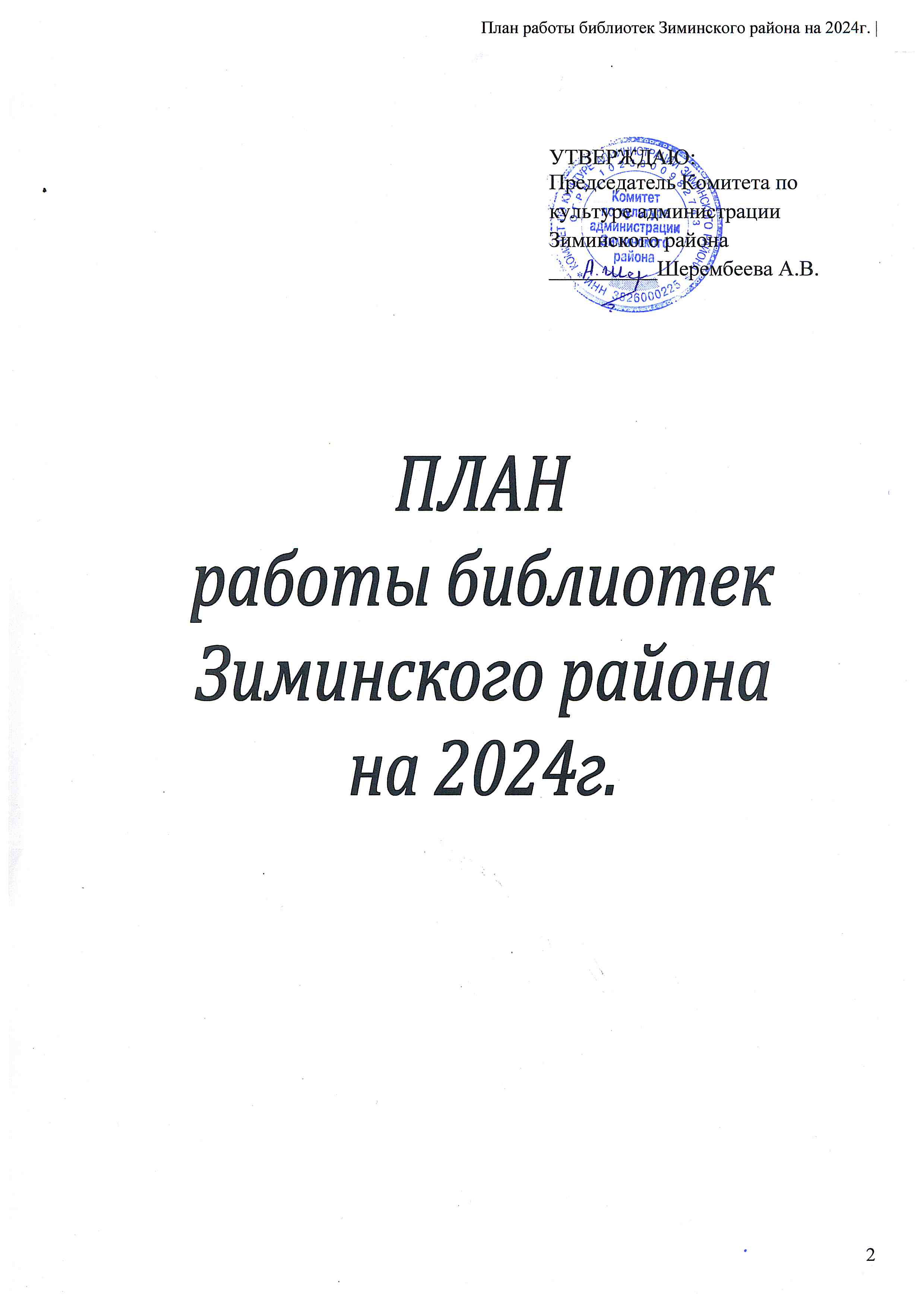 ОСНОВНЫЕ НАПРАВЛЕНИЯ ДЕЯТЕЛЬНОСТИ И ЗАДАЧИ БИБЛИОТЕК                 ЗИМИНСКОГО РАЙОНАНормативно – правовые акты, регламентирующие деятельность библиотек Зиминского района: - Конституция Российской Федерации;- Федеральный закон от 12 января 1996г. № 7-ФЗ «О некоммерческих организациях;- Федеральный закон от 06.10.2003 г. «Об общих принципах местного самоуправления в Российской Федерации»;- Федеральный закон от 9 октября 1992 г. № 3612 –I «Основы законодательства Российской Федерации о культуре;- Федеральный закон № 78 –ФЗ от29.12.1994г. «О библиотечном деле»;- Федеральный закон от 29 декабря 1994г. № 77-ФЗ «Об обязательном экземпляре документов», - Федеральный закон «О социальной защите инвалидов в Российской Федерации»,  - Федеральный закон от 25.07.2002г. № 144 ФЗ «О противодействии экстремизму», - Федеральный закон   от 27 июля 2006 г. № 149 -ФЗ «Об информации, информационных технологиях и защите информации»,- Федеральный закон от 27 июля 2006г. № 152 –ФЗ «О персональных данных», - Федеральный закон от 24 декабря 2010г № 436 –ФЗ «О защите детей от информации, причиняющей вред их здоровью и развитию», - Федеральный закон от 27 декабря 1992 г. № 2300-I «О средствах массовой информации», - Федеральный закон от 7 февраля 1992 г. №3612 -I «О защите прав потребителей»,- Национальный проект «Культура», утверждённый Указом Президента РФ от 07.05.2018г. № 204;- Конвенция ООН о правах ребёнка;- Концепция библиотечного обслуживания детей в России;- Десятилетие детства в России, утверждено Указом Президента РФ от 29.05.2017г.  № 240 «Об объявлении в Российской Федерации Десятилетия детства»;- Стратегия развития информационного общества в РФ на 2017 – 2030 годы, утвержденная Указом Президента Российской Федерации № 203;- Указ Президента РФ «О проведении в Российской Федерации Года семьи» от 22.11.2023г.      № 875;- Указ Президента Российской Федерации от 09.11.2022 №809 «Об утверждении Основ государственной политики по сохранению и укреплению традиционных российских духовно-нравственных ценностей»;- Постановление Правительства РФ от 8 сентября 2021 г. N 1521 "О социальной поддержке молодежи в возрасте от 14 до 22 лет для повышения доступности организаций культуры"; - Распоряжение Правительства Российской Федерации от 13.03.2021 № 608-р «Об утверждении Стратегии развития библиотечного дела в Российской Федерации на период до 2030 года»; - Распоряжение Правительства Российской Федерации от 29.02.2016 года № 326-р «О реализации Стратегии государственной культурной политики в период до 2030 года;- Основные направления развития деятельности по сохранению библиотечных фондов в Российской Федерации»;- Концепция модернизации муниципальных библиотек Российской Федерации на основе Модельного стандарта деятельности общедоступной библиотеки (в рамках реализации Национального проекта «Культура»); - Модельный стандарт деятельности общедоступной библиотеки, утверждённый 31.10.2014г. Министром культуры РФ В.Р. Мединским;- Руководство по краеведческой деятельности общедоступных (публичных) библиотек Российской Федерации, г. Владимир, 2018; - Закон Иркутской области от 18 июля 2008г. №46-ОЗ «О библиотечном деле в Иркутской области»;- Закон Иркутской области от 07 июля 1999г. №31/8 -ЗС-ОЗ «Об обязательном экземпляре документов в Иркутской области»;- Государственная программа Иркутской области «Развитие культуры на 2019 -2024 годы»;-Постановление администрации Зиминского районного муниципального образования от   28.12.2009 г. № 1285 «Об организации библиотечного обслуживания населения в Зиминском районе»;-Постановление администрации Зиминского районного муниципального образования от 28.12.2009 г. № 1477 «Об обязательном экземпляре документов Зиминского районного               муниципального образования»;- Муниципальная программа Зиминского районного муниципального образования «Развитие культуры в Зиминском районе», утверждённая постановлением администрации Зиминского районного муниципального образования от 09.11.2020 года № 935.-Муниципальная программа Зиминского районного муниципального образования «Развитие культуры в Зиминском районе», утверждённая постановлением администрации Зиминского районного муниципального образования от 09.11.2020 года № 935;-Муниципальная программа "Доступная среда для инвалидов и маломобильных групп населения в Зиминском районе" на 2021-2026 годы  от 01.11.2020 г., утвержденная постановлением администрации Зиминского районного муниципального образования;-Муниципальная программа "Профилактика правонарушений в Зиминском районе" на 2021-2026 годы, утвержденная постановлением администрации Зиминского районного муниципального образования от 09.11.2020 № 937;-Муниципальная программа «Реализация государственной национальной политики в Зиминском районном муниципальном образовании» на 2024 – 2029г.г., утвержденная постановлением администрации Зиминского районного муниципального образования от 04.12.2023 года № 339;-Муниципальная программа «Здоровое поколение» на  2021 – 2026г.г.,  утвержденная постановлением администрации Зиминского районного муниципального образования от 04.12.2023 года № 339;- Муниципальная программа Зиминского районного муниципального образования «Молодёжь Зиминского района» (на 2021-2026 годы), утвержденная постановлением администрации Зиминского районного муниципального образования от 09.11.2020 № 930;-Муниципальная программа "Охрана окружающей среды в Зиминском районе" на 2021-2026 годы, утвержденная постановлением администрации Зиминского районного муниципального образования от 09.11.2020 № 932;В мероприятиях найдут отражение следующие основные знаменательные даты:Международные десятилетия:2018–2028 – Международное десятилетие действий «Вода для устойчивого развития»2022-2021 – Десятилетие науки и технологий в Российской Федерации;2021–2030 – Десятилетие ООН по восстановлению экосистем;2018–2027 – Десятилетие детства в Российской Федерации:2022–2032 – Международное десятилетие языков коренных народов. В странах СНГ 2024 год объявлен годом волонтерского движенияПамятные даты, утвержденные Указами Президента Российской Федерации: -Год Семьи (Указ Президента Российской Федерации от 22.11.2023г. № 875 «О проведении в Российской Федерации Года семьи»);-Всемирный Фестиваль молодѐжи. Указ Президента РФ от 05 апреля 2023 № 249 «О проведении Всемирного фестиваля молодежи в 2024 году»; -  225 лет со дня рождения А. С. Пушкина. Указ Президента Российской Федерации от № 404 от 05.07.2021 г. «О 225-летии со дня рождения А.С. Пушкина»;  -  100 лет со дня рождения В. П. Астафьева. Указ Президента Российской Федерации № 182 от 22.03.2023 г. «О праздновании 100-летия со дня рождения В.П. Астафьева»;  - 100 лет первой Конституции СССР (1924).Указ Президента РФ от 06 июля 2023 № 494.  -  50 лет начала строительства Байкало-Амурской магистрали. Указ Президента Российской Федерации № 140 от 03.03.2023 г. «О праздновании 50-летия начала строительства Байкало-Амурской магистрали»;  -  80 лет со дня полного снятия блокады Ленинграда (27 января 1944 г.) Распоряжение Правительства Российской Федерации № 824-р от 5 апреля 2023 г;Основные знаменательные даты 2024года:2024 год – год лейтенантской прозы11 января - 30 лет со времени начала работы Государственной Думы Российской Федерации27 января – 80 лет со дня снятия блокады Ленинграда27 января - День памяти Холокоста14 февраля – День основания Зиминского района15 февраля – День памяти воинов интернационалистов. 35 лет со дня вывода советских войск из Республики Афганистан 23 февраля – День защитников Отечества 14 марта – Всероссийский день православной книги18 марта - 10 лет со дня воссоединения Крыма с Россией 21 марта – Всемирный день поэзии24 марта -30 марта Неделя детской и юношеской книги Апрель – Библионочь-2023 7 апреля – Всемирный день здоровья  9 мая – День Победы в ВОВ 15 мая – Международный день семьи (Отмечается по решению ООН с 1994 г.) 24 мая – День славянской письменности и культуры 27 мая – Общероссийский день библиотек 6 июня – Пушкинский день России 12 июня – День России 8 июля – День семьи, любви и верности 4 ноября - День народного единства 25 марта – День работника культуры24 мая День славянской письменности и культуры 27 мая Общероссийский день библиотек 31 мая Всемирный день без табака 1 июня Международный день защиты детей 22 июня – День памяти и скорби 26 июня Международный день борьбы с наркоманией22 августа – День государственного флага 1 сентября – День знаний3 сентября – Памятная дата России. День солидарности в борьбе с терроризмом 11 сентября – День Байкала 27 сентября – день Иркутской области 26 сентября - 5 октября – Дни русской духовности и культуры «Сияние России»27 сентября – День Иркутской области 28 сентября - День деловой книги в России с марта по сентябрь – Дни экологической безопасности 30 сентября День Интернета (День Рунета) 15 октября – День отца в России 4 ноября – День народного единства22 ноября День словарей и энциклопедий (Учреждён в 2010 году по инициативе Общества любителей русской словесности (ОЛРС) и музея В. И. Даля) 26 ноября – День матери 26 ноября Всемирный день информации. 9 декабря – День героев Отечества 12 декабря – День Конституции        25 декабря – 45 лет со дня ввода войск в АфганистанОсобое внимание будет уделяться литературным памятным и знаменательным датам:22 января -120 лет со дня рождения советского писателя Аркадия Петровича Гайдара;27 января -145 лет со дня рождения русского писателя Павла Петровича Бажова;11 февраля-130 лет со дня рождения советского писателя Виталия Валентиновича Бианки;13 февраля-255 лет со дня рождения русского писателя, баснописца Ивана Андреевича Крылова;15 марта - 100 лет со дня рождения советского и российского писателя Юрия Васильевича Бондарева;1 апреля- 100 лет со дня рождения русского писателя Николая Васильевича Гоголя;1 мая -100 лет со дня рождения писателя Виктора Петровича Астафьева;10 мая - 100 лет со дня рождения советской поэтессы Юлии Владимировны Друниной;31 мая -55 лет со дня рождения иркутской писательницы Майи Геннадьевны Тропининой;6 июня - 225 ле со дня рождения русского поэта Александра Сергеевича Пушкина;23 июня -135 лет со дня рождения поэтессы Анны Андреевны Ахматовой;5 июля – 220 лет со дня рождения иркутского писателя Вячеслава Андреевича Имшеницкого;10 июля - 135 лет со дня рождения русского поэта Николая Николаевича Асеева;12 августа – 65 лет со дня рождения иркутского писателя Алексея Николаевича Шманова;30 августа - 70 лет со дня рождения иркутской писательницы Татьяны Петровны Андрейко;5 сентября- 90 лет со дня рождения иркутского писателя Бориса Федоровича Лапина; 16 сентября 80 лет со дня рождения иркутского писателя Валерия Николаевича Хайрюзова;28 сентября - лет со дня рождения иркутского писателя Алберта Семеновича Гурулева;10 октября - 70 лет со дня рождения иркутского писателя Александра Михайловича Семенова; 15 октября – 215 лет со дня рождения русского поэта Алексея Васильевича Кольцова;15 октября – 210 лет со дня рождения русского поэта Михаила Васильевича Лермонтова;18 октября – 90 лет иркутского писателя советского и российского писателя Кира Булычева;30 октября – 90 лет со дня рождения иркутского писателя Евгения Адамовича Суворова;24 ноября – 65 лет со дня рождения иркутского писателя Александра Сергеевича Донских;27 ноября – 105 лет со дня рождения иркутской писательницы Елены Степановны Ячменевой;Мероприятия международного, всероссийского, областного масштабов:  -Всемирная акция «Тотальный диктант»;-Международная акция «Читаем детям о войне»;-Международная просветительская акция «Большой этнографический диктант»;- Международный фестиваль «КнигаМарт»;                                                                                                 -Всероссийская неделя детской и юношеской книги;-Всероссийский фестиваль «Дни русской духовности и культуры «Сияние России»;-Совместный проект Минкультуры, Минцифры и Почта Банка «Пушкинская карта»;- Акция «Всероссийский День чтения вслух»;-Общероссийская акция «Дарите книги с любовью!» в рамках празднования Международного дня книгодарения;-Всероссийский исторический диктант «Диктант Победы 2024»;- Всероссийская акция «Крымская весна»;- Всероссийская акция «Письмо солдату» - в поддержку военнослужащих, выполняющих служебно- боевые задачи в ходе СВО; - Всероссийская акция «Своих не бросаем» - в поддержку военнослужащих, выполняющих служебно- боевые задачи в ходе СВО; - Всероссийская акция «Безопасность детства»;- Всероссийский проект Российского движения детей и молодежи «Движение первых» - «Хранители истории»;- Межведомственный культурно – просветительный проект «Культура для школьников»- Третий «Байкальский экологический диктант»;-  Областная акция «Защитим детей вместе», приуроченная к Международному дню детского телефона доверия;-  Областная библиотечно - информационная акция «Счастливая семья»; -Областная акция «Читаем Распутина вместе»; - Областная акция «Читаем Михасенко»;- Областная информационно- просветительская акция «Твори добро от всей души»;- Областной конкурс Лучшая полка местных авторов»;- Областнойконкурс «Лучший библиотечный пункт по патриотическому воспитанию читателей «Книга Памяти. Наши земляки в истории войны»;- XXXII областной конкурс детского творчества «Марк Сергеев»;-«Неделя национальных культур в библиотеках Приангарья «Радуга дружбы»; - Областной социально- ориентированный проект «Библиотека для власти, общества, личности»; - Областной проект «Герои труда Иркутской области»;- Областной проект по патриотическому воспитанию инвалидов по зрению Иркутской области на 2024 год   «Помним! Славим! Гордимся»;- Областной проект «Подростки 38»;- Областной патриотический конкурс «Лучший библиотечный пункт по патриотическому воспитанию читателей «Книга память. Наши земляки в истории войны»;-«Неделя культурных событий. КультПрофи»; - Движение «Волонтеры культуры 38»;- Проведение мероприятий в рамках Года лейтенантской прозы;- Освоение субсидии из бюджета субъекта Российской Федерации местному бюджету на поддержку отрасли культуры в целях софинансирования расходных обязательств муниципальных образований Иркутской области, возникающих при реализации мероприятий по модернизации библиотек в части комплектования книжных фондов библиотек муниципальных образований Иркутской области в размере 86319 рублей.Районные программы, проекты и акции:Проекты: «Ленинград. Блокада. Память», «Россия выстоит! Победа будет за нами!»; акции: «Читаем книги о блокаде», «Крым – это Россия!», «Флаг державы - символ славы», «Вновь в единстве с Россией» - содействие гражданско – патриотическому воспитанию населения;-Районная программа: «Библиотерритория», проекты: «Каникулы с библиотекой», акции: «Читаем вместе! Читаем вслух!», «Чтение в радость» - поддержка и развитие чтения всех категорий населения, особенно молодежи и детей, с помощью использования современных форматов продвижения книги и чтения, с учетом адресной популяризации чтения;- Районная программа: «Чтение- дело семейное», проекты: «Год семьи с библиотекой»,  «Дом читающих семей», «Библиопродленка для вашего ребенка», акции «Я люблю свою семью!» - создание условий для развития семейных традиций и ценностей, популяризация семейного чтения;-Районная программа: «Библиотека- центр информации и общения «особой» категории граждан», проекты «Книга 03», «Компьютерный ликбез», акции: «Доброе дело от доброго сердца», «Твори добро от всей души»,«Нам жить помогает добро!», «Истина  жизни в добре», «Добро»-  содействие социокультурной адаптации социально-незащищенных слоев населения, обеспечение развития их образовательных и творческих возможностей   путём организации комфортной библиотечной среды, получения доступной и востребованной пользователями информации, приобщения к книге, культурной и духовной жизни местного сообщества; -Районная программа: «Я люблю район Зиминский, я люблю родной свой край!», проекты: «Спросите у тех, кто остался в живых»,  «Семейные истории о войне», «Хронограф Зиминского района», «На листе календаря - стихи поэта земляка», просветительские мероприятия и направления деятельности - создание условий для распространения краеведческих знаний, краеведческое движение, привитие любви к родному краю, формирование интереса населения Зиминского района к культурному наследию области и района;-Акции: «Берегите воду!», «Час Земли», «Чистый воздух!», - привлечение внимания населения к экологическим проблемам, продвижение экологических знаний, формирование активной жизненной позиции по отношению к природе населения Зиминского района; -Создание условий для самореализации граждан, их творческого развития, неформального общения через организацию клубов по интересам: «С книгой по жизни», «Живая старина», «Огонек», «Краевед», «Книгочей», «Друзья библиотеки», «Литературное слово», «Сияние чувашских орнаментов», «Волшебный бисер», «Радуга идей», «Успех», «Фавориты», «Звоночки», «Красивое слово»;Главные районные и сельские мероприятия: - Районный профессиональный конкурс «Библиотека Года 2024»;- Районный краеведческий конкурс «Туристические ресурсы Зиминского района»;- Районный конкурс семейных очерков в рамках социально значимого проекта «Люди, события, традиции в семейных фотографиях»;- Районный проект «Культурные гастроли в Зиминском районе»;- Мероприятия, посвященные юбилеям сел: 195-летие со дня основания села Покровка и115- летие со дня основания с.ГлинкиОсновные цели библиотек: - обеспечение свободного доступа граждан Зиминского района к информации, информационным ресурсам, библиотечным услугам и библиотечным фондам, духовное развитие и приобщение жителей Зиминского района к культурным ценностям, создание условий для интеллектуального и творческого развития населения района;  - формирование книжной культуры всех категорий населения Зиминского района;Библиотеки, развиваясь по направлениям как культурно –просветительские центры, как активные информационные агенты в виртуальном пространстве, как хранительницы культурного наследия, ресурс развития территорий, ставят перед собой в 2024 году следующие задачи: - совершенствование библиотечного обслуживания;- выполнение основных контрольных показателей работы и привлечение новых пользователей в библиотеки и к чтению; - обеспечение доступности, оперативности и комфортности получения информации пользователями библиотек, в том числе предоставление доступа информационных ресурсов, с помощью которых можнополучить новые профессиональные компетенции и знания;-использование в информационно –библиотечном обслуживании   ресурсов и возможностей НЭБ и «ЛитРес»;- продвижение книги, чтения, библиотек в социальных медиа;- формирование доступной информационной среды для пользователей с ограниченными возможностями здоровья; - создание справочно-поискового аппарата на традиционных и электронных носителях, библиографических и полнотекстовых баз данных с учетом развития информационных и цифровых технологий; - формирование информационной культуры и культуры чтения пользователей; - активизация деятельности библиотек в области продвижения цифровой грамотности среди населения, формирование информационной гигиены;- предоставление в пользование библиотечного фонда, в том числе путём развитиявнестационарного обслуживания; - формирование и осуществление максимально возможного спектра развивающих, обучающих и просветительских программ; - увеличение количества посещений культурно – просветительских мероприятий с учётом распоряжения Министерства культуры Российской Федерации от 16.10.2020г. «О методологии расчёта показателя «Число посещений культурных мероприятий»;- организация деятельности библиотек в рамках Года семьи;-проведение библиотеками культурно-просветительских и досуговых мероприятий по основным знаменательным и памятным датам 2024 года;- привлечение талантливых пользователей, поддержка и их продвижение;- организация работы клубов, объединений, развивающих творческие способности участников - пользователей библиотек;- участие библиотек в конкурсах различных уровней, в том числе на получениегрантовойподдержки; реализация библиотеками проектной деятельности;-Участие в Национальном проекте «Культура»: в областном конкурсе «Лучшие сельские учреждения культуры и их работники, а также обучении библиотекарей;- пополнение книжных фондов библиотек при поддержке федерального, областного и местного бюджетов, ГБУК ОГУНБ им. Молчанова – Сибирского, обеспечение информационной безопасности и сохранности библиотечных фондов, комплектование, информационно-библиографическая обработка документов и организация фонда; - достижение значений целевых показателей результативности предоставления субсидий местным бюджетам из федерального, областного  местного бюджетов на комплектование книжных фондов;- пополнение электронного каталога и обеспечение доступности к библиотечным ресурсам библиотек Зиминского района; - обеспечение работы в Сводном каталоге Иркутской области; - пропаганда и трансляция российских ценностей в соответствии с Конституцией РФ;-  приобщение к культурно - историческому просвещениюнаселения Зиминского района и организация гражданско-патриотического воспитания подрастающего поколения;- участие в областном сетевом социально-ориентированном проекте «Библиотека для власти, общества, личности», в его подпроектах: «Школа здоровой нации», «Госуслуги – это просто», «Каникулы с библиотекой», «Активное долголетие», «Ступень к успеху» и «Электронная память Приангарья»;- участие в областном патриотическом проекте «Помним! Славим! Гордимся!»;- деятельность Муниципального проектно – методического офиса;- содействие повышению квалификации библиотекарей Зиминского района: проведение консультаций, районных обучающих мероприятий,организация посещений семинаров, проводимых областными библиотеками, содействие в онлайн - обучениях на библиотечных профессиональных форумах, семинарах, курсах, внедрение лучших практик работы в деятельность библиотек района;- оперативное обновление информации на сайте МКУК «МЦБ Зиминского района», как современной площадки для продвижения чтения, книги, библиотеки; -  работа в рамках проекта «Пушкинская карта»;-проведение социологических исследований с целью выявления интересов и потребностей пользователей, их отношения к библиотеке, а также получения оценки качества предоставляемых ею библиотечных услуг; - внедрение и использование новых технологий и инновационных подходов в деятельности библиотек; - повышение комфортности библиотечной среды, формирование положительного имиджа библиотеки, развитие рекламы; - поиск новых социальных партнеров для творческого взаимовыгодного сотрудничества и поддержка существующих партнерских отношений;В рамках реализации Всероссийских, областных, районных мероприятий работа библиотек будет проводиться по следующим направлениям:- гражданско – патриотическое воспитание;- историческое просвещение»- краеведческая деятельность;- экологическое просвещение;- семья и семейное чтение;- воспитание культуры межнациональных отношений и толерантного сознания»;- содействие духовно – нравственному просвещению;- популяризация и продвижение книги, чтения и библиотеки;- реклама здорового образа жизни;- организация полезного, интеллектуального досуга;- литературно - эстетическое просвещение;БИБЛИОТЕЧНАЯ СЕТЬОрганизацией библиотечного обслуживания населения Зиминского района в 2024 году будут заниматься: МКУК «Межпоселенческая центральная библиотека Зиминского района» со статусом юридического лица, Центральная детская библиотека (структурное подразделение МКУК «МЦБ») и 20 сельских библиотек, входящих в состав МКУК «Культурно – досуговые центры» в 12 сельских муниципальных образованиях.Из 20 библиотек МКУК «КДЦ МО»:-  две библиотека сел: Баргадай и Ухтуй будут работать на полные ставки; - четыре библиотеки сёл: Покровка, Норы, Мордино и Глинки - на 0,75 ставки; - тринадцать библиотек сел: Батама, Сологубово, Басалаевка, Масляногорск, Услон, Зулумай, Перевоз, Новолетники, Филипповск, Большеворонеж, Харайгун, Самара, уч.Буринская Дача, мкр. «Саянская деревня» - на 0,5 ставки; - одна библиотека с. Буря - на 0,25 ставки.3.НАЦИОНАЛЬНЫЙ ПРОЕКТ «КУЛЬТУРА»     В 2024 году работа библиотек Зиминского района в рамках Национального проекта «Культура» будет направлена на:Исполнение показателей НП «Культура»: посещения, обращения к электронным цифровым ресурсам.Обновление библиотечных фондов.Участие в федеральном проекте «Творческие люди»Участие в проекте «Пушкинская карта» 4.  ПЛАНОВЫЕ ПОКАЗАТЕЛИ ДЕЯТЕЛЬНОСТИ5.     БИБЛИОТЕЧНЫЕ ФОНДЫПрограмма по формированию, сохранности фондов, исследования по организации фондов       В 2024  году работа МКУК «МЦБ Зиминского района» по вопросам формирования и сохранности фондов будет продолжена в рамках   Программы «Сохранение библиотечных фондов МКУК «МЦБ Зиминского района», утверждённой приказом МКУК «МЦБ Зиминского района» от 28.10.2021 г. № 14. Цель программы: обеспечение сохранения библиотечных фондов МКУК «МЦБ Зиминского района», как информационного ресурса и части культурного наследия России.Наличие регламентирующих и нормативных документов по организации фондов:- Постановление администрации Зиминского районного муниципального образования от 01.12.2009г. №1285 «Об организации библиотечного обслуживания населения в Зиминском районе»;- Постановление администрации Зиминского районного муниципального образования от 01.06.2021г. №1428 «Об утверждении Положения об обязательном экземпляре документов Зиминского районного муниципального образования»;- Распоряжение администрации Зиминского районного муниципального образования от 14.12.2023г. №170 «О делегировании полномочий»;- Приказ Комитета по культуре администрации Зиминского района от 21.12.2023г. № 37 «О делегировании полномочий»;- Приказ МКУ «ЦБУ Зиминского района от 9 от 29.12.2023 г. «Об утверждении учётной политики Зиминского района»; - Устав Муниципального казенного учреждения культуры «Межпоселенческая центральная библиотека Зиминского района», утвержденный Приказом Комитета по культуре администрации Зиминского района от 21.12.2012г.  №148;-Инструкция по организации проверки библиотечного фонда МКУК «МЦБ Зиминского района», утвержденная Приказом МКУК «МЦБ Зиминского района» от 30.12.2019г. №24/16;- Положение о библиотечном фонде, утверждённое Приказом МКУК «МЦБ Зиминского района» от 30.12.2019г №24/9;- Положение «О порядке классификации информационной продукции, находящейся в фондах Муниципального казенного учреждения культуры «Межпоселенческая центральная библиотека Зиминского района» и размещение знака информационной продукции», утвержденное Приказом МКУК «МЦБ Зиминского района» от 10.01.2017г. №2;- Положение о Комиссии по сохранности библиотечных фондов МКУК «МЦБ Зиминского района», утвержденное Приказом МКУК «МЦБ Зиминского района» от 30.12.2019г. №24/15;Положение об организации методической работы, выполняемой МКУК «МЦБ Зиминского района», утверждённое Приказом МКУК «МЦБ Зиминского района» от 2017г. № 1/22.- Положение о системе каталогов, картотек и баз данных МКУК «МЦБ Зиминского района», утвержденное Приказом МКУК «МЦБ Зиминского района» от 09.01.2017г №1/10;- Положение о сохранности библиотечного фонда МКУК «МЦБ Зиминского района», утвержденное Приказом МКУК «МЦБ Зиминского района» от 30.12.2019г. №24/18;- Правила по работе с изданиями редких и ценных книг МКУК «МЦБ Зиминского района», утверждённые Приказом МКУК «МЦБ Зиминского района» от 30.12.2019г №24/13;- Положение о работе с пожертвованиями (дарами) в библиотечный фонд МКУК «МЦБ Зиминского района», утверждённое Приказом МКУК «МЦБ Зиминского района» от 30.12.2019г №24/11;- Положение о фонде редких и ценных изданий МКУК «МЦБ Зиминского района», утверждённое Приказом МКУК «МЦБ Зиминского района» от 30.12.2019г №24/11;- Положение о системе нормирования труда муниципального казенного учреждения культуры «Межпоселенческая центральная библиотека Зиминского района», утвержденное Приказом МКУК «МЦБ Зиминского района» от 11.11.2022г. №15/1;- Положение об организации методической работы МКУК «МЦБ Зиминского района», утвержденное Приказом МКУК «МЦБ Зиминского района» от 11.11.2022г. №15.Организация работы по формированию единого библиотечного фонда Зиминского районного муниципального образования:       - Соглашения между администрациями сельских поселений Зиминского района и администрацией Зиминского района о передаче осуществления части своих полномочий по вопросам местного значения (в части выполнения полномочий по комплектованию библиотечных фондов библиотек поселений Зиминского района):Администрация Зулумайского сельского поселения – соглашение № 460 от 30.11.2023г.;Администрация Кимильтейского сельского поселения – соглашение № 461 от 30.11.2023г.;Администрация Масляногорского сельского поселения – соглашение № 462 от 30.11.2023г.;Администрация Покровского сельского поселения – соглашение № 463 от 30.11.2023г.;Администрация Ухтуйского сельского поселения – соглашение №464 от 30.11.2023г.;Администрация Филипповского сельского поселения – соглашение № 465 от 30.11.2023г.;Администрация Харайгунского сельского поселения – соглашение № 466 от 30.11.2023г.;Администрация Услонского сельского поселения – соглашение № 467 от 30.11.2023г.;-Выполнение полномочий по комплектованию библиотечных фондов библиотек поселений Зиминского района МКУК «МЦБ Зиминского района» осуществлять в соответствие с Приказом Комитета по культуре администрации Зиминского района от 21.12.2023г.№ 37 «О делегировании полномочий» - отв. МКУК «МЦБ Зиминского района».-Заключение «Договоров на оказание бухгалтерских услуг (бухгалтерское обслуживание) с МКУ «Центр бухгалтерского учёта Зиминского района» - на ведение бухгалтерского и налогового учета финансово – хозяйственной деятельности учреждений культуры Зиминского района осуществить 09.01.2023 года - отв. директор МКУК «МЦБ Зиминского района» и директора МКУК «КДЦ МО».-Организацию ведения единого учета и отчётности библиотечного фонда библиотек Зиминского района вести в рамках «Договоров на оказание бухгалтерских услуг (бухгалтерское обслуживание) с МКУ «Центр бухгалтерского учёта Зиминского района» – отв. библиотеки сельских поселений, МКУК «МЦБ Зиминского района», МКУ «Центр бухгалтерского учета Зиминского района».-Ведение единого электронного каталога продолжить на единый библиотечный фонд Зиминского района - отв. МКУК «МЦБ Зиминского района».  -Документооборот по работе с фондами вести согласно «Графику предоставления отчётов по работе с фондами библиотек поселений Зиминского района», утвержденного Приказом МКУК «МЦБ Зиминского района» и согласованным директорами МКУК «КДЦ МО» -  отв. МКУК «МЦБ Зиминского района», директора МКУК «КДЦ МО».-Комплектование единого библиотечного фонда осуществлять в рамках всех источников финансирования: федеральный, областной, местный бюджеты, средства от оказания платных услуг, предоставляемых учреждениями культуры Зиминского района, обменно-резервный фонд ИОГУНБ им. И.И. Молчанова - Сибирского, пожертвования, спонсорская помощь, книги, полученные в дар от авторов, от пользователей, приём книг от пользователей взамен утерянных – директора МКУК «КДЦ МО», МКУК «МЦБ Зиминского района».-Продолжить формирование библиотечного фонда библиотек Зиминского района с учетом возможностей финансирования, интересов, потребностей и запросов пользователей. Отредактировать, в связи с дополнениями и изменениями, картотеку Культурно-экономического профиля Зиминского района. Внести корректировку в «Тематико-типологический план комплектования».  -Приобретать новые документы, изданные за последние три года: произведения русских классиков, лучшие издания художественной литературы, в том числе детских авторов, книги по истории России, новинки современных авторов, краеведческие издания. Доукомплектование фонда осуществлять с учётом повышенного спроса на эти издания. При ретроспективном комплектовании, приоритет отдавать изданиям краеведческого характера, с целью восполнения пробелов в краеведческих фондах. -Продолжать комплектование обязательным экземпляром, уделяя при этом особое внимание вопросам поступления, хранения и использования пользователями. - Пополнять библиографическими записями электронный каталог.-Освобождать фонд от ветхих, устаревших, утраченных, испорченных или непрофильных и дублетных документов. -Систематически заниматься выявлением редких и ценных изданий, особенно краеведческого характера, вопросам поступления этих изданий, а также использования пользователями. Продолжать выделять в фондах библиотек краеведческую литературу, систематически популяризируя эти издания. Новые и редкие издания краеведческой литературы выделять пометками, закладками, отличительными знаками. -Работать с Федеральным списком экстремистских материалов (ФСЭМ). При поступлении новых изданий производить сверку с ФСЭМ. Следить за тем, чтобы издания, включенные в ФСЭМ, не были представлены в открытом доступе к фондам, на выставках и любым иным способом допущены к массовому распространению. Сверять списки экстремальных материалов ФСЭМ (раз в месяц) с фондом, отмечая результаты в учетных документах. Методическая деятельность по организации единого библиотечного фонда-  Посещать библиотеки Зиминского района с целью оказания методической и практической помощи, в т.ч.  по вопросам организации единого книжного фонда Зиминского района – отв. МКУК «МЦБ Зиминского района».-Организовывать практикумы для вновь принятых работников по вопросам организации единого книжного фонда Зиминского района по отдельной программе - отв. МКУК «МЦБ Зиминского района».- Проводить консультации по вопросам: комплектования библиотечных фондов, заполнения учётных форм документов проведения проверок библиотечных фондов, порядка исключения документов из состава библиотечного фонда,  порядка расстановки библиотечного  фонда, сохранности документов библиотечного фонда, в т.ч. фондов редких и ценных изданий, составления библиографического описания документов, организации и ведения каталогов,  переоценке библиотечных фондов, организации подписки на периодические издания, по изучению состава фондов, выдаче документов библиотечного фонда - отв. МКУК «МЦБ Зиминского района».-Участвовать в работе вебинаров, семинаров, практикумов, конференций по вопросам формирования, использования и сохранности библиотечного фонда - отв. библиотекари Зиминского района.-  Заниматься самообразованием: изучение профессиональной литературы и документов, регламентирующих организацию работы с библиотечными фондами -отв. библиотекари Зиминского района.- Знакомиться с инновационным опытом по вопросу работы библиотек с книжными фондами - отв. библиотекари Зиминского района.Выделение особых фондов: редких и ценных изданий- Вести отдельный учёт особых фондов: редких и ценных изданий – отв. библиотеки Зиминского района.- Хранить фонд редких и ценных изданий на полках, стеллажах или в отдельных шкафах, недоступных свободному доступу пользователей – отв. библиотеки Зиминского района.- Дополнить Реестр редких и ценных книжных изданий - отв. библиотеки Зиминского района.- Пользование редкими и ценными изданиями осуществлять только под контролем библиотечных работников – отв. библиотеки Зиминского района.- Осуществлять контроль по вопросу поступления и хранения редких и ценных документов единого библиотечного фонда Зиминского района -  отв. библиотеки Зиминского района.- Проводить мониторинг  по вопросам поступления и хранения редких и ценных документов единого библиотечного фонда Зиминского района -  отв. МКУК «МЦБ Зиминского района».- Использовать фонд редких и ценных изданий в выставочной культурно - просветительской работе для популяризации книги и чтения, а также в обслуживании пользователей научно – исследовательской и образовательной цели, стоящих перед пользователями:-  Организовать выставки  одной редкой книги, посв.  юбилею со дня выхода с целью популяризации редких книг:«Зиминские станцы», «Покровка: век - за веком, год за годом», «Беспризорная свирель» Татьяны Назаровой, «Подкова на счастье» Елены Евстафьевой - отв. библиотеки Зиминского района;-Подготовить онлайн выставки: «Выставка - путеводитель по фонду редких книг» - отв. библиотеки Зиминского района.   -  Организовать караван историй «Росчерк пера на книге», квесты «История одной книги» - отв. библиотеки Зиминского района.Обеспечение условий для хранения и использования фондов-Стремиться поддерживать оптимальный температурно – влажностный режим в библиотеках с помощью естественного проветривания помещений и отметкой в «Журналах учета температурно – влажностного режима в помещениях библиотек»-отв. библиотеки Зиминского района. -Заниматься ежедневной защитой библиотечного фонда от пыли с помощью проведения влажной уборки пола, стеллажей, книг-отв. библиотеки Зиминского района. -  Проводить обеспыливание фонда - отв. библиотеки Зиминского района. -  Проводить ежемесячные санитарные дни с целью поддержания санитарной защиты фондов -отв. библиотеки Зиминского района.-   Заниматься выборочным просмотром  фонда на предмет выявления повреждений фонда биологическими вредителями - отв. библиотеки Зиминского района.-  Организовать проведение дератизации помещений библиотек – отв. директора учреждений культуры Зиминского района.-  Организовать проверки исправности системы АПС в помещениях библиотек - отв. директора учреждений культуры Зиминского района.- Провести оснащение библиотек средствами противопожарной безопасности-отв. директора учреждений культуры Зиминского района.- Проводить инструктажи с работниками библиотек по пожарной, антитеррористической безопасности-отв. директора учреждений культуры Зиминского района. - Заниматься сохранением библиотечных фондов в процессе использования: применение при копировании документов библиотечного фонда современных технических средств-отв. библиотеки Зиминского района.-  Проводить семинары, практикумы для библиотекарей Зиминского района по вопросам сохранности библиотечного фонда-отв. МКУК «МЦБ Зиминского района».- Заниматься укреплением материально – технической базы в рамках проведения текущих ремонтов помещений библиотек, поддержки в рабочем состоянии оргтехники, обеспечивающей сканирование и копирование документов библиотечного фонда-отв. директора учреждений культуры Зиминского района.- Заниматься сохранением библиотечных фондов в процессе их использования с помощью развития нормативно – правовой базы, обеспечивающей сохранность библиотечного фонда, обеспечения постоянного контроля по вопросу соблюдения библиотекарями и пользователями нормативно – правовых актов по сохранности библиотечного фонда-отв. директора учреждений культуры Зиминского района.Проверка фондов библиотек- Провести плановые проверки библиотечных фондов в библиотеках сёл: Зулумай (февраль), Покровка (март), Сологубово (апрель), Самара (июнь), Большеворонеж (июль), Новолетники (июль), в соответствии с «Графиком проведения плановых проверок фондов библиотек поселений Зиминского района», утвержденным директором МКУК «МЦБ Зиминского района» и согласованным директорами МКУК «КДЦ МО» -   отв. библиотеки сёл: Зулумай, Покровка, Сологубово, Самара, Большеворонеж , Новолетники; - Провести выборочные проверки библиотечных фондов на новые поступления последних трёх лет: 2021 -2023 (библиотеки сёл Ухтуй, Норы, Масляногорск) – отв. библиотекари сёл: Ухтуй, Норы, Масляногорск»;Формирование и использование библиотечных фондов- Формирование библиотечных фондов осуществлять на основе изучения и анализа реальных и потенциальных потребностей и интересов пользователей (анкетирование «Литературные предпочтения читателей нашей библиотеки», опросы, изучение читательского спроса (анализ справок, анализ отказов), анализ чтения разных категорий пользователей).-Отредактировать картотеку «Культурно – экономический профиль Зиминского района» - отв. МКУК «МЦБ Зиминского района»;- Внести изменения в ТТПК фонда библиотек Зиминского района на 2024 год – отв. МКУК «МЦБ Зиминского района»;- Провести мониторинг использования изданий, закупленных в 2023 году, на предмет их востребованности пользователями с целью выявления возможно допущенной ошибки в комплектовании - отв.  библиотеки Зиминского района;- Заниматься изучением интереса и читательского спроса для формирования библиотечного фонда отв.  библиотеки Зиминского района;- Ежедневно систематически работать с отказами - отв.  библиотеки Зиминского района;- Своевременно предоставлять в МКУК «МЦБ Зиминского района» списки отказов для наиболее полного комплектования библиотечного фонда и удовлетворения читательского спроса - отв.  библиотеки Зиминского района;- Изучать Прайсы книготорговых организаций - отв. МКУК «МЦБ Зиминского района»;- Продолжить сотрудничество с ООО «Усольский ПродаЛитЪ» с целью проведения закупок книжной продукции– отв.  МКУК «МЦБ Зиминского района»;- Формировать заявки на приобретение книжной продукции– отв. МКУК «МЦБ Зиминского района»;- Продолжить комплектование фонда библиотек Зиминского района через различные источники комплектования: средства из федерального, областного и местного бюджетов на комплектование книжных фондов, поступление обязательного экземпляра документов Зиминского районного муниципального образования, безвозмездную передачу литературы из ОКБО и ОРФ   ИОГУНБ им. И.И. Молчанова – Сибирского, пожертвования организаций и частных лиц, поступления в рамках проектов, акций и конкурсов– отв. МКУК «МЦБ Зиминского района»;- Обеспечить своевременное и эффективное использование средств федеральной, областной субсидий, а также средств местного бюджета на комплектование книжных фондов в соответствии с Соглашением о предоставлении субсидий местному бюджету на комплектование книжных фондов муниципальных общедоступных библиотек, заключённым между Министерством культуры и архивов Иркутской области и администрацией Зиминского муниципального района – отв. директор МКУК «МЦБ Зиминского района»;- Обеспечить своевременное и эффективное использование средств местного бюджета на комплектование книжных фондов – отв. руководители учреждений культуры Зиминского района;- Достигнуть значения целевых показателей результативности предоставления субсидий местным бюджетам в целях софинансирования расходных обязательств муниципальных образований на комплектование книжных фондов муниципальных общедоступных библиотек на 2024г., установленных Соглашением, заключённым между Министерством культуры и архивов Иркутской области и администрацией Зиминского районного муниципального образования - отв. директор МКУК «МЦБ Зиминского района; - Подготовить и своевременно предоставить отчеты в Министерство культуры и архивов Иркутской области о расходовании субсидий бюджету Зиминского района из федерального и областного бюджетов на комплектование книжных фондов МКУК «МЦБ Зиминского района – отв. директор МКУК «МЦБ Зиминского района;- Оформлять акты о приёме пожертвований в библиотечный фонд, Договоры пожертвования, протоколы заседания комиссии по приёму документов в библиотечный фонд, благодарственные письма жертвователям - отв. МКУК «МЦБ Зиминского района»;- Провести подписку на периодические издания в библиотеки Зиминского района за счёт   средств местных бюджетов, платных средств, оказываемых учреждениями культуры, проведения общероссийской акции «Дарите книгу с любовью!», посвященной Международному дню книгодарения, районной акции единого действия «Выпиши детский журнал и подари библиотеке» – отв. директора учреждений культуры  Зиминского района», библиотеки Зиминского района;- Вести приём, систематизацию, техническую обработку и регистрацию новых поступлений документов библиотечного фонда - отв. МКУК «МЦБ Зиминского района»;- Вести учетную документацию на единый фонд библиотек Зиминского района, заниматься своевременным внесением учетных записей - отв. библиотеки Зиминского района;- Своевременно заниматься организацией ведения учёта, обработки и распределения новых поступлений документов - отв. МКУК «МЦБ Зиминского района»;- Составлять библиографическое описание и оформление карточек для каталогов (учётный, алфавитный, систематический) – отв. МКУК «МЦБ Зиминского района»;- Оформлять сопроводительные документы (накладные) – отв. МКУК «МЦБ Зиминского района»;- Сверять поступающие документы с Федеральным списком экстремистских материалов» - отв. МКУК «МЦБ Зиминского района»;- Оперативно доставлять новые документы, поступившие в библиотеки Зиминского района, согласно документам учета– отв. МКУК «МЦБ Зиминского района»;- Осуществлять контроль за своевременным поступлением обязательного экземпляра документов Зиминского районного муниципального образования в единый фонд библиотек Зиминского района - отв. МКУК «МЦБ Зиминского района»;- Разработать и реализовать комплекс мероприятий по воспитанию культуры чтения, привитию пользователям любви к книге, чтению, навыков работы с книгой, бережного отношения к книге, проведению бесед при выдаче книг - отв. библиотеки Зиминского района;-  Продолжить ведение электронного каталога на единый библиотечный фонд библиотек Зиминского района – отв. МКУК «МЦБ Зиминского района»;- Маркировать поступившие издания по возрастным категориям согласно ФЗ № - 436 от 01.09.2012г. «О защите детей от информации, причиняющей вред их здоровью и развитию» - «0+», «6+», «12+», «16+», «18+» - в течение года – отв. МКУК «МЦБ Зиминского района»;- Составлять библиографическое описание документов в АРМ «Каталогизатор» программы ИРБИС 64 – отв. МКУК «МЦБ Зиминского района»;- Организовать рекламу новых поступлений в библиотеках района: «Новоселы в библиотеке», «Новая книга – всегда праздник!» – отв. библиотеки Зиминского района;- Совершенствовать схемы расстановки библиотечных фондов для удобного пользования читателям - отв. библиотеки Зиминского района;- Предоставлять полную информацию о составе единого фонда библиотек Зиминского района через текстовую базу данных электронного каталога и другие формы информирования – отв. МКУК «МЦБ Зиминского района»;-Заниматься списанием документов библиотечного фонда по ветхости, устаревшей по содержанию, утерянных пользователями – библиотеки Зиминского района;Подписка на периодические издания Подписку на периодические издания в 2024 году планируют осуществлять:-   МКУК «МЦБ Зиминского района» - 100 000,00(средства бюджета Зиминского районного муниципального образования); -  библиотека с. Батама МКУК «КДЦ - 2307,00(средства бюджета Батаминского МО»);  Анализ и оценка использования фондов библиотек- Изучать состав и использование библиотечных фондов по документам библиотеки- отв. библиотеки Зиминского района;- Анализировать читательские формуляры - отв. библиотеки Зиминского района;- Провести анкетирование «Книга в вашей семье», «Литературные предпочтения читателей нашей библиотеки» - отв. библиотеки Зиминского района;Выбытие из фондов библиотек-Разработать нормативы списания документов библиотечного фонда в 2024 году, рекомендуемые библиотекам Зиминского района - МКУК «МЦБ Зиминского района»;- Организовать плановое списание библиотечного фонда в библиотеках Зиминского района в соответствие с «Графиком предоставления актов на списание фондов библиотек поселений Зиминского района», утвержденным приказом МКУК «МЦБ Зиминского района и согласованным директорами МКУК «КДЦ МО»:-1 квартал - МЦБ, ЦДБ и библиотеки МКУК КДЦ: Кимильтейского МО, Филипповского МО, Масляногорского МО, Услонского МО, Покровского МО - отв. МЦБ, ЦДБ и библиотеки МКУК КДЦ;-2 квартал– библиотеки МКУК КДЦ: Ухтуйского МО, Зулумайского МО Батаминского МО, Харайгунского МО, - Рассмотреть и утвердить Акты на списания документов библиотечного фонда на заседаниях Комиссии по сохранности единого фонда библиотек Зиминского района – отв. комиссия по сохранности единого книжного фонда библиотек Зиминского района;Работа с отказами в библиотеках-Ведение учёта отказов в библиотеках Зиминского района продолжать согласно «Инструкциям по работе с отказами в библиотеках Зиминского района», регламентирующими это направление работы для содействия полному удовлетворению информационных запросов пользователей – отв. библиотеки Зиминского района;- Приобретать литературу по запросам пользователей– отв. библиотеки Зиминского района;- Заказывать необходимые изданий пользователям по ВСО и МБА– отв. библиотеки Зиминского района;- Провести мониторинг по работе с отказами в библиотеках Зиминского района – ноябрьФинансирование комплектованияФинансирование комплектования библиотечных фондов библиотек Зиминского района в 2024 году осуществлять за счёт средств: -  федерального бюджета - 63 100,00 (приобретение книжной продукции МКУК «МЦБ Зиминского района»);-  областного бюджета в - 21 000,00(приобретение книжной продукции МКУК «МЦБ Зиминского района»);- бюджета Зиминского районного муниципального образования–5 370,00(приобретение книжной продукции МКУК «МЦБ Зиминского района»);- бюджета Зиминского районного муниципального образования–100 000,00 (организация подписки на периодические издания МКУК «МЦБ Зиминского района»);- бюджета Батаминского муниципального образования - организация подписки на периодические издания библиотеке с. Батама -2307,00;Обеспечение учета и сохранности фондов- Ведение учета единого библиотечного фонда библиотек Зиминского района продолжать, руководствуясь Приказом Министерства культуры Российской Федерации от 8 октября 2012 г. № 1077 (с изменениями на 2 февраля 2017г.)  «Об утверждении порядка документов, входящих в состав библиотечного фонда» и Приказом МКУ «ЦБУ Зиминского района от 29.12.2023г.№9 «Об утверждении учётной политики Зиминского района» -  отв. МКУК «МЦБ Зиминского района», МКУ «Центр бухгалтерского учёта Зиминского района», библиотекари сельских библиотек;  - Заключение «Договоров на оказание бухгалтерских услуг (бухгалтерское обслуживание)» с МКУ «ЦБУ Зиминского района» - осуществить 09.01.2024г. - отв. МКУ «ЦБУ Зиминского района, директора учреждений культуры Зиминского района»;- Проводить ежеквартальные сверки данных бухгалтерского и библиотечного учета единого библиотечного библиотек фонда Зиминского района - отв. МКУ «ЦБУ Зиминского района», МКУК «МЦБ Зиминского района», библиотеки МКУК «КДЦ МО»;- Заключить «Договоры на оказание услуг по обслуживанию АПС (автоматической пожарной сигнализации) -  отв. директора учреждений культуры Зиминского района»;- Заниматься мероприятиями по ремонту зданий и помещений библиотек – отв. директора учреждений культуры Зиминского района»;-  Осуществлять контроль по вопросу бесперебойной работы отопительных систем зданий и помещений библиотек в 2024 – 2025 г.г.- отв. директора учреждений культуры Зиминского района»;-  Актуализировать документы по пожарной безопасности библиотек Зиминского района: (положения, инструкции, приказы, памятки, правила, плакаты) - отв. директора учреждений культуры Зиминского района»;- Осуществлять контроль за исправностью первичных средств пожаротушения (огнетушителей), пожарной сигнализации, охранной сигнализации - отв. директора учреждений культуры Зиминского района»;- Проводить инструктажи по пожарной безопасности в соответствии с установленными сроками с работниками библиотек Зиминского района – отв.  директора учреждений культуры Зиминского района»;- Организовывать мелкий ремонт книг с помощью волонтеров, в рамках работы кружков: «Книжкина лечебница», «Книжкина больница», проведения мастер - классов: «Как отремонтировать книгу», «Айболит для книги» - отв. библиотеки Зиминского района;  -  Провести мониторинг по вопросу сохранности книжных фондов: проверке правильного размещения книг на стеллажах, привитию читателям бережного отношения к книге, проведению санитарных дней в библиотеках (1 раз в месяц), поддержке оптимального температурно –влажностного режима, ежедневному проветриванию, защите библиотечного фонда от пыли с помощью поддержания чистоты пола, стен, стеллажей, книг, выборочному просмотру книг на предмет выявления биоповреждений, обеспечению соответствующего светового режима, использованию по необходимости бактерицидных рециркуляторов для обеззараживания воздуха в библиотеках - отв. библиотеки Зиминского района;- Знакомить пользователей при записи в библиотеку с Правилами пользования библиотекой, Правилами пожарной безопасности, вручение пользователям закладок о правилах пользования книгой  – отв.  библиотеки Зиминского района;-  Проводить работу среди пользователей по привитию навыков бережного отношения к книге, культуры обращения с книгой:-  Проводить беседы: «Искусство быть читателем», «История создания книги»- отв. библиотеки Зиминского района;-  Организовывать книжные выставки: «Книги – долгожители», «Книги – новосёлы», «Здоровая книга» - отв. библиотеки Зиминского района;- Оформлять фотовыставки «Всей семьёй в библиотеке», «С книгой летом» - отв. библиотеки Зиминского района;- Оформлять закладки, буклеты, памятки: «Закладки для книг своими руками», «Я – книга. Я хочу жить!», «Не забудьте вернуть книги в библиотеку» - отв. библиотеки Зиминского района;- Оформлять выставки: «Какая закладка лучше?» - отв. библиотеки Зиминского района;- Проводить мастер классы: «Креативные закладки» - отв. библиотеки Зиминского района- Организовывать конкурсы: рисунков «Жизнь книги в твоих руках», открыток «Я – книга! Я – друг твой! Читатель, будь бережным со мной!», семейных конкурсов: «Любимые книги в нашей семье», «Самая читающая семья», на лучшего читателя: «Лидер чтения», «Самый бережливый читатель»;-  Проводить ретро вечеринки: «Очарование книг нашей юности», «Лучшие наших бабушек и дедушек»;-  Вручать открытки-напоминания, осуществлять телефонные звонки, рейды по месту жительства и работы пользователей – задолжников, провести акции: «Дипломатическая миссия», «Книжный патруль», Недели возвращенной книги, месячников задолжников, используя в работе с задолжниками ресурсов СМИ: «Вестник района», социальные сети и мессенджеры: «Одноклассники», «ВКонтакте», «Viber» -  отв. библиотеки Зиминского района;- Привлекать пользователей к активному участию в работе по пополнению книжных фондов библиотек в рамках седьмой общероссийской акции «Дарите книгу с любовью!», посвященной Международному дню книгодарения, районной акции единого действия «Выпиши детский журнал и подари библиотеке»; -  Вести картотеки дарителей книг в библиотеках Зиминского района – отв. библиотеки Зиминского района», награждение дарителей книг на мероприятиях, посвященных Общероссийскому дню библиотек;-  Подготовить и опубликовать статьи в СМИ о дарителях книг в библиотеках Зиминского района – отв. библиотеки Зиминского района.6. ОБЯЗАТЕЛЬНЫЙ ЭКЗЕМПЛЯР МУНИЦИПАЛЬНОГО ОБРАЗОВАНИЯ6.1. Документы, регламентирующие получение обязательного экземпляра в муниципальном образовании. 6.2. Инструктивно-нормативные документы внутрибиблиотечного значения6.3. Список ОЭ МО7. ОРГАНИЗАЦИЯ И СОДЕРЖАНИЕ БИБЛИОТЕЧНОГО ОБСЛУЖИВАНИЯ              ПОЛЬЗОВАТЕЛЕЙПросветительская работа:Духовно-нравственное просвещениеЛитературно-эстетическое просвещениеНаучно-просветительская работа:Пропаганда здорового образа жизниПросвещение в области истории, экономики, политологии,психологии, медицины, естественных и технических наукЭкологическое просвещениеСемья и семейное чтение
Работа с социально-незащищенными слоями населенияКлубная работа (клубы по интересам и тематические объединения)8. ЦИФРОВОЕ КУРАТОРСТВО В БИБЛИОТЕКАХэлектронные ресурсы не собственной генерации Удалённые ресурсы не собственной генерации  Ресурсы Национальной электронной библиотеки (НЭБ)Предоставление государственных услугОбновление и пополнение официального сайта библиотекиSMM-продвижениеРабота   библиотек в мессенджерахРабота на портале Культура. РФ9.  СПРАВОЧНО-БИБЛИОГРАФИЧЕСКОЕ, ИНФОРМАЦИОННОЕ                                    ОБСЛУЖИВАНИЕ ПОЛЬЗОВАТЕЛЕЙОрганизация и ведение СБА в библиотекахПополнение ЭБД:Справочно-библиографическое обслуживание индивидуальных пользователей и коллективных абонентов. Развитие системы СБО с использованием ИКТ.Информационная работа с читателями.Информационное обеспечение органов местной властиИнформационное обеспечение делового и профессионального чтенияИнформационное обеспечение образовательных программИнформационное обеспечение социально-бытовой информациейОрганизация МБА и ЭДД в муниципальных библиотекахФормирование информационной культуры пользователейВыпуск библиографических пособий10. КРАЕВЕДЧЕСКАЯ ДЕЯТЕЛЬНОСТЬ Реализация краеведческих проектовФормирование краеведческих баз данных Основные направления краеведческой деятельности     Историческое краеведениеЛитературное краеведениеЭкологическое краеведениеСохранение самобытной культуры коренных народовТуристическое краеведениеТопонимикаВыпуск краеведческих изданийОРГАНИЗАЦИОННО- МЕТОДИЧЕСКАЯ РАБОТА1. Организационно-методическая работаМониторинг и анализПовышение квалификацииКонсультационно- методическая деятельность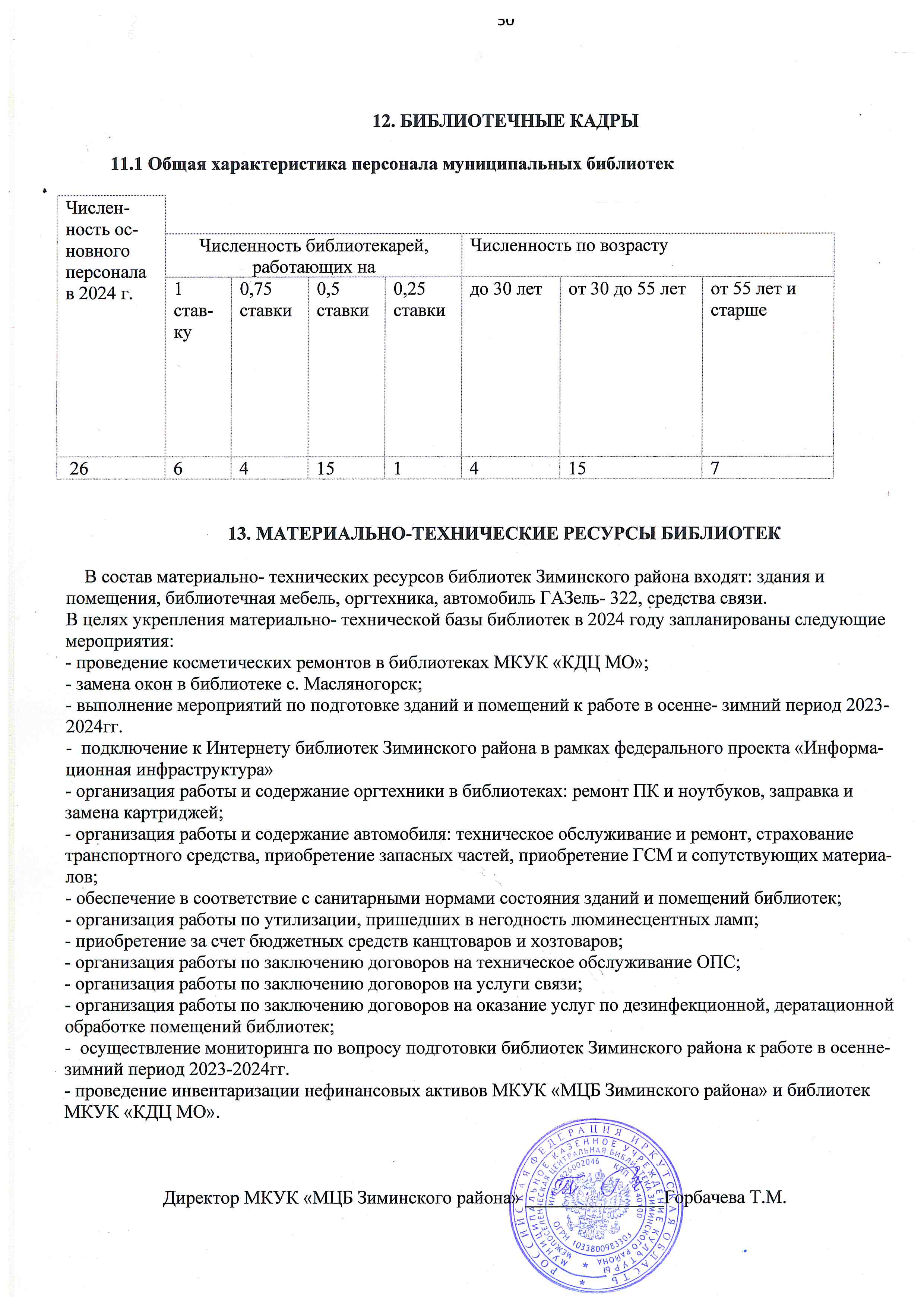 № п/ппоказателиФакт 2023г.План 2024г.1Число пользователей библиотеки686069002Документовыдача1674921680003Посещение всего1330491331004Объем фонда1613811603815Поступление в год142815006Выбытие142825007Читаемость24248Посещаемость19199Обращаемость1110Справки4373440011Число библиотечных мероприятий26182650Постановление администрации Зиминского муниципального района №1428 «Об утверждении Положения об обязательном экземпляре документов Зиминского районного муниципального образования»;01.06.2021 г.№Наименование1.Наличие в Уставе библиотеки пункта о получении, хранении и использовании обязательного экземпляра муниципального образования2.Положение об обязательном экземпляре муниципального образования3.Должностная инструкция сотрудника, ответственного за поступление ОЭ№ Автор, заглавие, номера Кол-во экз. 1Информационно - аналитический, общественно-политический еженедельник «Вестник района»2 подшивки№Наименование                             мероприятияФорма проведенияКатегория читателейОтветственныеСроки проведения «Возрождая культуру – возродим Россию»Районная программавсе группыМЦБ и библиотеки КДЦ, Дома культуры и досугав течение года«Русские традиции»Цикл мероприятий, посв. православным и народным праздникамвсе группыМЦБ и библиотеки КДЦ, Дома культуры и досугав течение года«Народным традициям жить и крепнуть»Цикл мероприятий  все                   группыМЦБ и библиотеки КДЦ, Дома культуры и досугав течение года «СПАСИБО - так звучит добро!» Праздник вежливости, пос. Всемирному Дню Спасибоподростки,   юношествоМЦБ и библиотеки КДЦ, МОУянварь«Доброе дело от доброго сердца»Акция в рамках Дня спонтанного проявления добротывсе           группыМЦБ и библиотеки КДЦ, МОУфевраль«Дарите книги с любовью!»Акция в рамках Международного дня книгодарениявсе группыМЦБ и библиотеки КДЦфевраль«Жива Россия почитанием святых» Презентация книжной выставки в рамках Дня православной книгиМЦБ и  б-ки КДЦМЦБ и библиотеки КДЦмарт«Библейские сюжеты в литературе и искусстве»Духовные чтениявсе группыБиблиотека п. Большеворонежскиймарт«В кольце золотых куполов»Литературная гостинаявсе                   группыБиблиотека                              с. Зулумаймарт «Здравствуй! Я твой друг!»Конкурсно - игровая программа, посв. Международному дню друзейподросткиМЦБ и библиотеки КДЦиюнь«Истина жизни- в добре»Акцияподростки, юношествоСологубовская библиотекаоктябрь«Улах»Чувашские посиделкивсе          группы Библиотека                           с. Новолетникиоктябрь«Поделись улыбкою своей»Флешмобвсе группыБиблиотека                         с. Услоноктябрь«Сияние России!»                      Цикл мероприятий, посвященных Дням   русской духовности и культурывсе           группыМЦБ и библиотеки КДЦ, МОУ, клубные учрежденияоктябрь«Хлеб - всему голова!»Праздник хлеба все           группыМЦБ и библиотеки КДЦ, МОУ, клубные учрежденияоктябрьТолерантность- язык добрых дел и слов»Акцияподростки, юношествоМЦБ и библиотеки КДЦ, МОУ, клубные учрежденияноябрь«Всех поздравь, кто по соседству»Информационно- игровой час, посв. Всемирному дню приветствийподросткиМЦБ и библиотеки КДЦноябрь«Библиотерритория»Районная                 программавсе                группыМЦБ и библиотеки КДЦ, клубные учреждения, МОУв течение года«Писатели - юбиляры и книги – именинницы»Литературный экспрессвсе                группыМЦБ и библиотеки КДЦ, клубные учреждения, МОУв течение года «Гордость народа – его язык»Конкурс знатоков русского языка, посв. Международному Дню родного языка      подростки, юношествоМЦБ и библиотеки КДЦ, МОУфевраль«Читаем вместе! Читаем вслух!» Акция в рамках Всемирного дня чтения вслухвсе группыМЦБ и библиотеки КДЦфевраль«В стране забытых книг, или перелистаем страницы подаренных книг»Акциявсе группыБиблиотека уч. Буринская дачафевраль«Великие имена русской литературы»Литературный час в рамках               Всемирного дня писателяподростки, юношествоМЦБ и библиотеки КДЦ, МОУмарт «Красота, живущая в стихах!» День поэтического настроения в рамках Всемирного дня поэзииюношество,               молодежьМЦБ и библиотеки КДЦ, МОУ, клубные учреждениямарт«Волшебное слово поэта»Поэтическая эстафетаподросткиБиблиотека с. Филипповскмарт«Для тех, кто любит читать!»Праздник книгиподростки, юношествоБиблиотека               с. Харайгунапрель«Стихами подвиг славлю я!»Поэтический конкурсподростки, юношествоБиблиотека        с. Новолетникиапрель «Книга - другу»Акция по сбору книг для детей из новых регионов РФ  подростки, юношествоМЦБ и библиотеки КДЦ, МОУмай«Будем читать!»Неделя                      библиотеквсе     группыМЦБ и библиотеки КДЦмай «Свет и добро святых Кирилла и Мефодия»Тематическая программа, посв. Дню славянской письменности и культурыподростки, юношествоМЦБ и библиотеки КДЦ, МОУмай«Идут века, но Пушкин остается!»Цикл мероприятий, посв. Пушкинскому дню России и 225-летию со д.р. русского поэта, писателя и драматургавсе             группыМЦБ и библиотеки КДЦиюнь «Мои друзья - писатели и книги»День книголюбавсе             группыМЦБ и библиотеки КДЦавгуст «Знаем русский на отлично»!»Интеллектуально- игровая программа, в рамках международного дня грамотностиподростки, юношествоМЦБ и б-ки КДЦ, МОУсентябрь«Чтение в радость»Литературный праздник в рамках Всероссийского дня чтенияподростки, юношествоМЦБ и библиотеки КДЦ, МОУоктябрь«Человек читающий»Конкурс на лучшего читателявсе группыБасалаевская библиотека, библиотека с. Баргадай ноябрь«Россия- спортивная держава»Цикл мероприятийвсе группыМЦБ, б-ки КДЦ, МОУ, учреждения здравоохранения, отдел по физической культуре, спорту и молодежной политикев течение года«Миссия- ЖИЗНЬ»Часы здоровьяподросткиСологубовская                 библиотекав течение года «ФизкультУРА!»Конкурсная - игровая программавсе группыСологубовская           библиотекафевраль«Соблазн велик, но жизнь дороже»Урок - предупреждениеподростки, юношество, молодежьБиблиотека                                         с. Самарамарт«Здоровью - зеленый свет!»Информационно- профилактическая акция, посв.  Всемирному дню здоровьяподростки, юношество, молодежьМЦБ, б-ки КДЦ, МОУ, учреждения здравоохранения, отдел по физической культуре, спорту и молодежной политикеапрель«Наш выбор- здоровье и жизнь!»День здоровьявсе группыБиблиотека                            с. Харайгунапрель«Здоровая семья- здоровая страна»Семейная спортивная программасемьиБиблиотека                                 с. Услон   май«Чистый воздух!»Акция в рамках Всемирного дня без табакаподростки, юношествоМЦБ и б-ки КДЦ, учреждения здравоохранения района, отдел по физической культуре, спорту и молодежной политикемай«Осторожно, вейпинг!»Беседа- диалогподростки, юношествоСологубовская библиотекамай«Мы выбираем жизнь!» Информационно - профилактическая акция в рамках Всемирного дня борьбы с наркоманиейподростки, юношество, молодежьМЦБ, б-ки КДЦ, МОУ, отдел по физической культуре, спорту и молодежной политике, учреждения здравоохраненияиюнь«Не ЗАВИСИМ!Профилактическая беседаподростки, юношество, молодежьБиблиотека                             с. Услониюнь«Стартуют все!»Цикл спортивно-игровых программвсе группыБиблиотеки КДЦиюнь- август «Правда о вреде пива»Профилактическая беседаподростки, юношествоБиблиотека                 с. Харайгуниюль«Целительная сила растений»Цикл выставок-советоввзрослое населениеПокровская                       библиотекаиюнь- сентябрь«Глоток беды»Информационный час, посв. Всемирному дню трезвостиподростки, юношествоМЦБ, б-ки КДЦ, МОУ, учреждения здравоохранениясентябрь «Здоровое питание - современный стиль жизни» День информации, в рамках Всемирного дня здорового питаниявсе группы МЦБ, б-ки КДЦ, МОУ, учреждения здравоохраненияоктябрь «Не прокури свое     здоровье» Информационно - профилактический час в рамках Международного дня отказа от куренияподростки, юношество, молодежь, взрослое населениеМЦБ, б-ки КДЦ, МОУ, учреждения здравоохраненияноябрь «Защити себя от ВИЧ инфекции» Информационно- профилактический час в рамках дня борьбы со СПИДом юношество, молодежь, взрослое населениеМЦБ, б-ки КДЦ, МОУ, учреждения здравоохранениядекабрь«Помним.                              Славим.  Гордимся»Участие в областном проектевсе    группыМЦБ и библиотеки КДЦв           течение года«Во славу Отечества»Цикл мероприятий, посвященных Дням воинской славы России»все    группыМЦБ и библиотеки КДЦв           течение года«Россия выстоит! Победа будет за нами!»Цикл патриотических уроковвсе    группыМЦБ и библиотеки КДЦв           течение года«Ленинград. Блокада. Память»Проектвсе группыНоринская библиотекав течение года  «Выборы Президенты - выборы будущего России»Районная информационно- правовая акцияизбиратели МЦБ и библиотеки КДЦ, ТИК, УИК1 кв.«Нет забытых могил»Социальный проектвсе    группыМЦБ и библиотеки КДЦянварь- сентябрь  «Эхо блокады в судьбах России»День единых действий,  посв.   прорыву блокады            Ленинградаподростки, юношествоМЦБ и библиотеки КДЦ, МОУ, Советы ветерановянварь «Верю в Победу!»Конкурс стихов и авторских песенподростки, юношествоМЦБ и библиотеки КДЦ, МОУ, клубные учреждения культурыфевраль«Ты выстоял, великий Сталинград!»Единый урок историиподростки, юношествоМЦБ и библиотеки КДЦ, МОУфевраль «Юность в боях за Родину»Историко- патриотический час, посв. памяти юного героя-антифашистаподростки, юношествоМЦБ и библиотеки КДЦ, МОУфевраль«Молодые избиратели- надежда России»День молодого                 избирателямолодежьМЦБ и библиотеки КДЦ, УИК, ТИКфевраль  «Вспомним тех, кто воевал за пределами отчизны»Исторический час памяти, посв. Дню памяти воинов - интернационалистовюношество, молодежь, воины- интернационалистыМЦБ и библиотеки КДЦфевраль«Солдатам Отечества слава!»Цикл мероприятий, посв. Дню защитников Отечестваюношество,         воины      запасаМЦБ и библиотеки КДЦ, военкоматфевраль   «Героические женщины России»Литературно - патриотический часподростки, юношествоМЦБ и библиотеки КДЦ, МОУмартВечер - портрет «Первый космонавт Земли»Вечер- портрет, пос. 90-летию со д.р. Ю. Гагаринаподростки, юношествоМЦБ и библиотеки КДЦ, МОУмарт«Крым – это Россия!»Патриотическая акциявсе группыМЦБ и библиотеки КДЦ, клубные учреждения культуры, МОУмарт«Космонавты великой страны»Патриотический урок, посв. Дню космонавтикиподростки, юношествоМЦБ и библиотеки КДЦ, МОУапрель «Георгиевская ленточка- читателю библиотеки»Патриотическая акциявсе группыМЦБ и библиотеки КДЦапрель- май«Читать. Знать. Помнить»Неделя боевойславыподростки, юношество, взрослое населениеМЦБ и библиотеки КДЦ, МОУ, Советы ветерановмай «Бессмертный             книжный полк»Акциявсе группыМЦБ и б-ки КДЦмай«У нас одно отечество - Россия»Цикл мероприятий, посв. Дню России все группыМЦБ и библиотеки КДЦ, клубные учрежденияиюнь «Свеча памяти»Акция все группыМЦБ и б-ки КДЦ, Совет ветеранов, молодежные Советыиюнь«Тот первый день
войны и первый шаг к победе»Исторический реквиемвсе группыМЦБ и б-ки КДЦ, Совет ветеранов, молодежные     Советыиюнь «Мы - славяне!»День дружбы и единства славянвсе группыМЦБ и библиотеки КДЦ, клубные учрежденияиюнь «Услышьте, люди, крик детей Донбасса»Районная акция единого действия, посвященная памяти детей- жертв войны в Донбассевсе группыМЦБ и библиотеки КДЦ, клубные учрежденияиюль«Флаг державы - символ славы»Патриотическая акция, посвященная Дню государственного флага Россиивсе группыМЦБ и библиотеки КДЦ, клубные учрежденияавгуст«В 43-м под Курском»Урок истории, посв. Курской битвеподростки, юношествоМЦБ и библиотеки КДЦ, МОУавгуст«Будущее без терроризма, терроризм без будущего»Беседа-диалог, пос. дню солидарности в борьбе с терроризмомвсе группыМЦБ и библиотеки КДЦ, клубные учреждениясентябрь«Вновь в единстве с Россией»Литературно- патриотическая акция, посв. Дню воссоединения Донецкой Народной Республики, Луганской Народной Республики, Запорожской области и Херсонской области с РФвсе группыМЦБ и библиотеки КДЦ, МОУ, клубные учреждениясентябрь  «Интернет: интересно, полезно, безопасно» Урок информационной грамотности в рамках Дня Интернета в Россииподростки, юношествоМЦБ и библиотеки КДЦ, МОУсентябрь«А превратились в белых журавлей…»Литературно- патриотический праздник  подростки, юношествоМЦБ и б-ки КДЦ, Совет ветерановоктябрь «Репрессированные поэты серебряного века»Литературно- исторический урок, посв. Дню памяти жертв политических репрессийподростки, юношествоМЦБ и б-ки КДЦ, МОУоктябрь«В единстве народов – сила России»Историко-патриотический экскурс, посвященный Дню народного единства подростки, юношествоМЦБ и библиотеки КДЦ, МОУноябрь «О правах детей»Час правовой помощи Подростки, родители МЦБ и библиотеки КДЦ, МОУноябрь «БезОпасный интернет» Информационный урок в рамках Международного дня защиты информациивсе           группыМЦБ и библиотеки КДЦ, МОУноябрь«Герои с вечно русским сердцем» Цикл мероприятий о Героях Советского Союза и Героях  РФподростки, юношествоМЦБ и библиотеки КДЦ, МОУдекабрь«Помним тебя,  Неизвестный солдат!»День неизвестного солдатаподростки, юношествоМЦБ и библиотеки КДЦ, МОУдекабрь«Человек открывает Землю» Географическая викторинаподросткиБаргадайская         библиотекадекабрь«Что такое права, и что мы про них знаем» Правовой турнир в рамках Международного Дня прав человека     подростки, юношествоМЦБ и библиотеки КДЦ, МОУдекабрь «История Конституции - история страны»Час правовых знаний, посв. Дню               Конституции РФподростки, юношествоМЦБ и библиотеки КДЦ, МОУдекабрь«Библиотека за экологию: словом, делом, творчеством»ПрограммавсегруппыМЦБ и библиотеки КДЦ, МОУв течение года «Сокровища природы-заповедники»Экологический круиз, посв. Дню заповедников и национальных парковучащиесяМЦБ и библиотеки КДЦ, МОУянварь«Накорми синичек и всех малых птичек» Акция в рамках Дня зимующих птиц в РоссииучащиесяМЦБ и б-ки КДЦянварь«Сдавай бумагу - береги деревья!»Участие в эко-марафоне «Переработка»все   группыМЦБ и библиотеки КДЦмарт- май,октябрь-ноябрь«Берегите воду!»Ресурсосберегающая акция, посв.  Всемирному дню водных ресурсоввсе               группыМЦБ и библиотеки КДЦ, МОУмарт «Что такое метеорология?» Познавательно -    игровая программа,  в рамках Всемирного метеорологического дня подросткиМЦБ и библиотеки КДЦ, МОУмарт «Час Земли»Участие в международной акции        все               группыМЦБ и библиотеки КДЦ, МОУмарт «Голоса весеннего леса»Эколого- познавательный час, посв. Международному дню птицподросткиБиблиотеки КДЦ, МОУапрель «Эко-я! Эко-мы!» Конкурсно- игровая программа в рамках Дня экологических знанийподросткиМЦБ и библиотеки КДЦ, МОУапрель«Живая планета - живая душа»День экологических знаний, посв. Международному дню Земли  подростки, юношествоМЦБ, б-ки КДЦ, МОУапрель «Чернобыль –больЗемли»Час памяти, посв. аварии на Чернобыльской АЭСподростки, юношествоМЦБ, б-ки КДЦ, МОУапрель«Очистим село от мусора!»Экологическая акциявсе  группыМЦБ, б-ки КДЦ, МОУапрель- май«Что мы можем сделать для экологии?»День экологических знаний в рамках Всемирного дня охраны окружающей средыподростки, юношествоМЦБ, б-ки КДЦиюнь«Чем можем, природе поможем!»Экологический              десантвсе группыБиблиотека                   с. Услониюнь«Красная книга и ее обитатели»Цикл мероприятийподростки, юношествоПокровская, Перевозская                       библиотекииюнь-август  «По звериным следам» Познавательно-игровая программа, посв. Всемирному дню защиты животныхподросткиБ-ки КДЦоктябрь«Чтение- дело семейное»ПрограммародителиМЦБ и библиотеки КДЦв течение года«Год семьи с библиотекой»ПроектсемьиМЦБ и библиотеки КДЦв течение года«Дом читающих семей»ПроектсемьиБиблиотека                          с. Услонв течение года«Библиопродленка для вашего ребенка!»ПроектсемьиБиблиотека                          с. Услонв течение года«Читаем дома! Читаем вместе! Читаем в свободное время!»Фотоконкурсвсе        группыБиблиотека                          с. Услонв течение года«Семья в творчестве русских классиков»Цикл книжных выставоквсе группыБаргадайская библиотекав течение года«Моя семья- счастливые моменты»Фотоконкурсвсе       группыБиблиотека        с. Зулумайянварь- июль«Любимые книги нашей семьи»ВикторинасемьиНоринская                библиотекаапрель «Я люблю свою семью»Акция, посв. Международному Дню    семьисемьиМЦБ и б-ки КДЦ, клубные учреждения, женсоветымай«Счастливая семья»Областная акциясемьиМЦБ и б-ки КДЦ, клубные учреждения, женсоветымай«Мы одна семья!»Семейный флешмобсемьиБиблиотека с. Филипповскмай«Семейный калейдоскоп»Конкурс фотоколлажейвсе группыГлинкинская библиотекамай«Семейный ЧИТАЙмер»Выставка- рейтингсемьиБиблиотека с. Услонмай «Семья - очаг любви и  верности»Тематическая программа, посв. Всероссийскому дню семьи, любви и верностисемьиМЦБ и б-ки КДЦ, клубные учреждения, женсоветыиюль«Семья - вот истинное счастье»Конкурсная        программасемьиСологубовская библиотекаиюль «У наших женщин руки золотые»Поздравительная программа, посв. Дню сельских женщин МЦБ и библиотеки КДЦМЦБ и б-ки КДЦ, клубные учреждения, Советы женщин октябрь«Для меня всегда герой – самый лучший папа мой»Цикл мероприятий, посв. Дню         отцасемьиМЦБ и б-ки КДЦ, клубные учрежденияоктябрь «Свет материнской души»Тематическая программа, посв. Дню матери в Россииродители, детиМЦБ и б-ки КДЦноябрь«Её уроки мира и добра»Литературно- музыкальный вечер ко Дню материсемьиБиблиотека с. Филипповскноябрь«Матери героев СВО»Презентация               фотовыставкивсе группыМЦБноябрь «#Яволонтер. Истории неравнодушных»Час гражданской активности, посв. международному дню волонтеровволонтеры МЦБ и б-ки КДЦ, клубные учреждениядекабрь«Сундучок семейных сокровищ»Семейные              посиделкисемьиБиблиотека с. Зулумайдекабрь«Семейная традиция»КонкурссемьиБасалаевская библиотекадекабрьБиблиотека- центр информации и общения «особой» категории граждан»Программапожилые, инвалиды, люди с ОВЗМЦБ и б-ки КДЦ, клубные учреждения, Советы ветерановв течение года «Библиотека- открытая площадка для волонтерского движения»ПроектВолонтеры, инвалиды, пожилыеМЦБ и б-ки сел: Норы, Баргадай, Перевоз, Сологубово, Басалаевка, Самара, Мординов течение года«Активность - путь к долголетию»Проектпожилые МЦБ, б-ка уч. Буринская дача, Самара, Буря, Масляногорскв течение года«С заботой о детях войны»Акциядети войны, волонтерыБиблиотека уч. Буринская Дачав течение года«Книга с доставкой на дом»Внестационарное обслуживание книгой маломобильных гражданинвалиды, люди с ОВЗМЦБ и б-ки КДЦв течение года«Добро»Акция добрых дел волонтеры, инвалиды, пожилыеБиблиотеки: с. Зулумай, уч. Буринская Дачав течение года«Пожилым работа, внимание и льгота»Выставка-информация пожилыеПокровская                       библиотекав течение года«Доброта творит чудеса»Акция, посвященная Дню спонтанного проявления добротыпожилые, инвалиды, люди с ОВЗМЦБ и б-ки КДЦ, клубные учреждения, МОУфевраль«Многодетное          счастье!»Конкурсно-    игровая программамногодетные семьиБиблиотека, дом досуга п. Большеворонежскиймарт«Если добрый ты…»День добрых делвсе группыБиблиотека, дом досуга п. Большеворонежскиймай«Три спаса, три запаса»ПосиделкипожилыеПокровская библиотека, б-ка с. Харайгунавгуст«На самоварный час мы приглашаем вас!»Литературные посиделкипожилыеПокровская                       библиотекасентябрь «Вы - наша                 гордость!»Тематическая программа, посв. Дню пожилого человекапенсионерыМЦБ и б-ки КДЦ, клубные учреждения, Советы ветерановоктябрь«Хорошо нам рядышком с бабушкой и дедушкой»ФотоконкурсПодростки, юношествоСологубовская                           библиотека, библиотека п. Большеворонежскийоктябрь«Нам жить помогает добро!»Акция добрых делвсе группыБиблиотеки с: Новолетники, Перевоз, Услон, Самара, Сологубово,   п. Большеворонежский, Глинкинская библиотекаоктябрь- декабрь«Твори добро от всей души»V областная информационная акция, посвященная Всемирному дню прав ребенка и Международному дню инвалидовинвалидыМЦБ и б-ки КДЦ, клубные учрежденияноябрь- декабрь «За равные возможности»Декада                             инвалидовинвалидыМЦБ и б-ки КДЦ, клубные учреждениядекабрь«Библиотека идет в гости»АкцияинвалидыПокровская                         библиотекадекабрьНазвание кружка, клуба, объединенияИсполнителиСроки проведения занятий«Компьютерная грамотность»МЦБв течение года«Библиотечная продленка»МЦБянварь-май, сентябрь-декабрь «Живая старина»Библиотека с. Зулумайянварь-май, сентябрь-декабрь«Краевед»Библиотеки п. Большеворонежский, с. Услонянварь-май, сентябрь-декабрь«Родник»Библиотека с.  Самараянварь-май, сентябрь-декабрь«Книгочей»Библиотека с.  Самараянварь-май, сентябрь-декабрь«ПочитайКа»Библиотека с.   Филипповскянварь-май, сентябрь-декабрь«ЧитайКа»Батаминская библиотекаянварь-май, сентябрь-декабрь«Здоровье и долголетие»Библиотека с.  Самараянварь-май, сентябрь-декабрь«Скандинавочки»МЦБ, библиотека                 уч. Буринская Дачаянварь-май, сентябрь-декабрь«Бабье царство»Буринская библиотекаянварь-май, сентябрь-декабрь«Соколиный глаз»Библиотека                            уч. Буринская дачаянварь-май, сентябрь-декабрь«Друзья библиотеки»Норинская библиотекаянварь-май, сентябрь-декабрь«С книгой по жизни»Басалаевская                                                   библиотекаянварь-май, сентябрь-декабрь«Друзья природы» Библиотека                                    п. БольшеворонежскийВ течение года«Природа и фантазия»Глинкинская                      библиотекаВ течение года«Огонек»Масляногорская                     библиотекаянварь-май, сентябрь-декабрь«Умельцы»Ухтуйская библиотекаянварь-май, сентябрь-декабрь«Неугомонные сердца»Баргадайская библиотекаянварь-май, сентябрь-декабрь«Красивое слово»Библиотека с. Новолетникиянварь-май, сентябрь-декабрь«Волшебный бисер»Библиотека с. Услонянварь-май, сентябрь-декабрь«МастерилКа»Перевозская, Норинская библиотекиянварь-май, сентябрь-декабрь«Туесок»Перевозская библиотекаянварь-май, сентябрь-декабрь«УмейКа»Покровская библиотекаянварь-май, сентябрь-декабрь«Оч’умелые ручки»Библиотека                            уч. Буринская дачаянварь-май, сентябрь-декабрь«Лучики»Покровская библиотекаянварь-май, сентябрь-декабрь«Многоцветье чувашских орнаментов»Библиотека                             с. Новолетникиянварь-май, сентябрь-декабрь«Звоночки»Покровская библиотекаянварь-май, сентябрь-декабрь«Успех» - театральная студияНоринская библиотекав течение года«Фавориты»Сологубовская                         библиотекав течение года«Волшебный ларец» -                   театральная студияБиблиотека                         с. Зулумайв течение года «Солнышко»Масляногорская                      библиотекаянварь-май, сентябрь-декабрь«Радуга идей»Мординская библиотекаянварь-май, сентябрь-декабрь«Почемучкам обо всем» Библиотека с. Харайгунянварь-май, сентябрь-декабрь«Сказочный теремок»Библиотека с. Новолетникиянварь-май, сентябрь-декабрьНазвание БДКол-во библиотек, имеющих доступКоличество обращений---Название БДКол-во библиотек, имеющих доступКоличество обращенийЛитРес1250Количество библиотек-абонентовЧисло читателей НЭБ130ПоказательПлан на 2024 г.Наличие пунктов подтверждения личности0Обучающие мероприятия по работе на портале «Госуслуги»15Консультации по работе на портале «Госуслуги»125Наименование библиотекиАдрес сайта (ссылка)МКУК «Межпоселенческая центральная библиотека Зиминского района»https://kimlib.ru/Название библиотекиСсылка на страницу в соц. сетиМКУК «МЦБ Зиминского района»https://vk.com/mkuk_mcb_ziminskogo_rayonaБаргадайская сельская библиотека МКУК «КДЦ Кимильтейского сельского поселения»https://vk.com/public200436297Библиотека с. Услон МКУК «КДЦ Услонского МО»https://vk.com/public211090509Библиотека уч. Буринская дача МКУК «КДЦ Харайгунского МО»https://vk.com/sayderevnyaМКУК «МЦБ Зиминского района»https://ok.ru/mkukmcbziminskogorayona/topicsБиблиотека с. Филипповск МКУК «КДЦ Филипповского МО»https://ok.ru/group/56803659874314Глинкинская сельская                          библиотека МКУК                         «КДЦ Ухтуйского МО»https://ok.ru/profile/556247494174Перевозская сельская                       библиотека МКУК «КДЦ                     Кимильтейского СП»https://vk.com/id769372412Норинская сельская библиотека МКУК «КДЦ Ухтуйского МО»https://vk.com/svetlanat02Библиотека с. Самара МКУК «КДЦ Услонского МО»https://vk.com/club223327274Социальные сети МКУК «КДЦ Зиминского района»Социальные сети МКУК «КДЦ Зиминского района»Название КДЦСсылка на страницу в соц. сетиМКУК «КДЦ Харайгунского МО»https://vk.com/public217114387МКУК «КДЦ Филипповского МО»https://vk.com/public217096541МКУК «КДЦ Ухтуйского МО»https://ok.ru/uhtuidd/topicsМКУК «КДЦ Ухтуйского МО»https://m.ok.ru/group/52038956941445/album/52042571186309/913939234693Название сообщества и ссылкаСсылка на сообществоViber Дети 21 века Харайгунhttps://invite.viber.com/?g=d5P0ObKsdkwRTOxktEYYYGUyBS9ybkdN.ViberУхтуй-одна семья! #Мы вместе#https://invite.viber.com/?g2=AQAKSmMHmcGpAUuE%2FFZKBOTbOUNmyJ18vfkN5iYUvDAhQ6Z%2BeDUcqWdL2YrGMSPjПлановое количество библиотек, зарегистрированных на портале Количество опубликованных событий2270                                                                                                                                                                                                                                                                                                                                                                                                                               Редактирование АК и СКв течение годаМЦБ и б-ки КДЦРедакция паспортов АК и СКв течение годаМЦБ и б-ки КДЦРасстановка каталожных карточек на новые поступления в АК и СКв течение годаМЦБ и б-ки КДЦИсключение каталожных карточек на списанную литературу из АК и СКв течение годаМЦБ и б-ки КДЦПополнение краеведческого систематического каталога и картотекв течение годаМЦБ и б-ки КДЦ   Ведение: АПУ, УЗПХЛ, «Картотеки тем и абонентов коллективной и индивидуальной информации»;    Создание и пополнение:- тематических картотек: «Социальная информация», «Официальная информация», «Адреса здоровья», «Домашние заготовки», «Чувашские орнаменты и их значение», «О писателях и поэтах», «Семейная академия»-тематических папок и досье:«России доблестные даты», «Героями не рождаются - героями становятся», «Герои СВО живут рядом с нами», «ЗОЖ», «Народные праздники», «Дом, сад, огород», «Домашний очаг», «Кладовая здоровья», «Приусадебное хозяйство!»,«Мы пишем, о нас пишут», «Языком закона»в течение годаБиблиотеки КДЦОбновление внутреннего и внешнего оформления каталоговв течение годаБиблиотеки КДЦЭлектронный каталог (в системе «Ирбис»)в течение годаМЦБЭлектронный краеведческий каталог статей из периодических изданий Зиминского района (в системе «Ирбис»)в течение годаМЦБ«Наш край – Зиминский» - полнотекстовая БДв течение годаМЦБ«Край Зиминский.ru» - фактографическая БДв течение годаМЦБ, библиотека с. Зулумай«Календарь знаменательных дат и событий Зиминского района» - фактографическая БДв течение годаМЦБ«Информация по вопросам местного самоуправления» - полнотекстовая БДв течение годаМЦБ «Зулумайский заказник» - полнотекстовая БДв течение годаМЦБ, библиотека      с. ЗулумайВыполнение библиографических справок в режиме «Запрос – ответ»в течение годаМЦБ и б-ки КДЦВыполнение библиографических справок с использованием ресурсов Национальной электронной библиотеки, сети Интернет, ЭБД МЦБв течение годаМЦБ и б-ки КДЦВедение «Тетради учета выполненных библиографических справок»в течение    годаМЦБ и б-ки КДЦПроведение индивидуальных и групповых консультацийв течение    годаМЦБ и б-ки КДЦ«Национальные проекты        России»Информационный часв течение   годаМЦБ и б-ки КДЦ«Иркутская область. Официальный портал»Экспресс -                    обзор в течение         годаМЦБ и б-ки КДЦ«Новости региона»Пресс - обзорв течение   годаБасалаевская                               библиотека«Администрация Зиминского района: коротко о главном»Экспресс-обзорв течение   годаБиблиотека с. Зулумай  «Выборы. Общество. Власть»Выставка - информация1,3 кв.МЦБ и б-ки КДЦ«Есть решение!»Экспресс -           обзороктябрьМЦБ«Власть. Население.                      Библиотека»Выставка - информацияв течение годаМЦБ и б-ки КДЦ«Преуспевает владеющий информацией»Информационный обзорв течение годаБиблиотека                                       с. Баргадай«ВАЖНО знать всем»Информационный бюллетень в течение годаУхтуйская библиотека«Информационные правовые ресурсы в сети Интернет» Веб-обзорв течение годаМЦБ и б-ки КДЦ«Книжные открытия»Выставка- рекламаянварьМЦБ«Все для учебы и самообразования»Выставка – обзорфевральМЦБ и б-ки КДЦ«Твой выбор, Россия!»Выставка- информацияфевраль- мартМЦБ и б-ки КДЦ«Дошкольники: учим, развиваем, воспитываем»Информационный обзорапрельМЦБ, б-ки с. Ухтуй, Покровка, Самара«Наука чтения людей»Обзор книжной                          выставкимайМЦБ«Интересно учить, интересно учиться»Выставка педагогических идейсентябрьБиблиотека с. Услон«Книги из школьной программы, которые  стоит  прочитать взрослым»Книжная выставкаоктябрьМЦБ и б-ки КДЦ«Информация, уверенность, успех»ДИноябрьБ-ка с. Масляногорск«Книги и писатели - юбиляры 2024 года»Цикл информационных обзоровв течение годаМЦБ и б-ки КДЦ«Памятные даты военной истории»Цикл часов историив течение годаМЦБ и б-ки КДЦ«Классное внеклассное чтение»Обзор-рекомендацияв течение годаМЦБ и б-ки КДЦПриложение «Госуслуги Культура»Обзор-практикумв течение годаМЦБ «Пушкинская карта – твой билет в мир культуры»Обзор-консультацияв течение годаМЦБ «Напиши курсовую с Президентской библиотекой»Информационный            тренингв течение годаМЦБ «Полезное и опасное в сети ИНТЕРНЕТ»Урок-практикумв течение года Ухтуйская библиотека«Богатыри земли русской»Выставка- обзорянварьБиблиотеки с.:                        Зулумай,  «Мир профессий и правила ориентации в нём»Цикл мероприятий     по профессиональной ориентации   школьниковянварь- июньМЦБ и б-ки КДЦ«Знать избирательное право - твое право!»Час правовых знанийянварь- мартМЦБ и б-ки КДЦ«Вспомним подвиг Сталинграда»Час историифевральМординская                       библиотека«Великие имена русской литературы»Выставка- обзормартБиблиотека с. Зулумай«Мир электронной информации: новые возможности»Информационный часмартНоринская библиотека«Узнай все о цвете, шрифте, стиле»Игра-викторинамартМЦБ«Мое имя, мои труды будут принадлежать России»Выставка - обзор, посв. 215 летию со д.р. Н.В. ГоголяапрельМЦБ и б-ки КДЦ«Каждой книге - её читателя»Выставка - рекламамайМЦБ и б-ки КДЦ МЦБ и б-ки КДЦ«Буквы, иероглифы, вязь»Выставка - историямайМЦБ «Астафьев родом из Сибири»Литературный часмай Библиотека с. Филипповск«Новый взгляд на сад»Выставка  идеймайБиблиотека с. Баргадай«Библиотека – хранитель истории»Книжная выставкамайМЦБ и б-ки КДЦ«Образование – путь к успешной карьере»Выставка- информациямайНоринская библиотека«Культурное наследие»День информациисентябрьМЦБ и б-ки с.: Зулумай, Самара, Масляногорск, Филипповск«По Лермонтовским                 местам»Слайд- презентацияоктябрьБиблиотека с. Филипповск«Словари по - прежнему в почете»Выставка-презентацияноябрьМЦБ и б-ки КДЦ«Герои, не сдавшие Москву»Обзор литературыдекабрьМЦБ и б-ки КДЦ«История Конституции страны»Информационный часдекабрьМЦБ и б-ки КДЦ«Госуслуги – проще, чем кажется» Практикум в течение годаМЦБ и б-ки КДЦ «Право на льготы»Тематическое досьев течение годаБ-ки КДЦ«Интересно о полезном»Цикл часов полезных советав течение годаМЦБ и б-ки КДЦ«Интернет дает совет»Экспресс-советв течение годаМЦБ «Уроки мобильной грамотности»Практикумв течение годаМЦБ, б-ки с. Филипповск, Норы, Зулумай «Лоскутные забавы»Выставка-                    презентацияфевральСологубовская библиотека«Дом вести - не рукавом трясти»Час полезного             советамартБиблиотека п. Большеворонежский«Лучшие книжные новинки»Выставка- рекламамарт- апрельМЦБ «Секреты богатого урожая»                                                                                                                                                                                                                                                                                                                                                                                                                                                                                                                                                                                                                                                                                                                                      Выставка -                         рекомендациямарт- майБиблиотека с. Покровка«Добрый доктор чай»Час полезного                 советаапрельБиблиотека с. Харайгун«Готовим вкусно, полезно, быстро!»Выставка - рецептапрельБиблиотека с. Услон «Книги в дорогу. Подборкаtutu»Выставка - рекомендация май - сентябрьМЦБ«Ваше увлечение - для души лечение»Выставка - хоббисентябрьБиблиотека с. Покровка«Забытые ремесла и умения»Обзор- беседаноябрьСологубовская библиотека«Книжные открытия года»Выставка- рейтингдекабрьМЦБ и б-ки КДЦ«Укрепляем иммунитет»Выставка-советдекабрьБиблиотека с. ЗулумайОсуществлять доступ пользователей к информационным ресурсам Межпоселенческой центральной библиотеки и библиотек Зиминского района посредством МБА, ЭК на сайте библиотекив течение годаМЦБ и б-ки КДЦИспользовать возможности сети Интернет для электронной доставки документов пользователям библиотек Зиминского районав течение годаМЦБИспользовать ресурсы системы «ЛитРес: Библиотека»                  и ресурсы НЭБ в течение годаМЦБЗнакомство пользователей библиотек с Правилами работы с каталогами и картотеками, оказание библиографических консультаций по методике поиска информации в каталогах, ЭБД, сети Интернетв течение годаМЦБ и б-ки КДЦРеализация программы «Молодежь в  мире информации»в течение годаМЦБ и б-ки КДЦПроведение:-  библиотечных уроков: «Современные сокровищницы книг»,«Как появились библиотеки. Путешествие в историю», «Компас в мире информации»,«Первый шаг по книжному лабиринту: найдём книгу сами», «Правила и умения обращаться с книгой», «Справочная литература – копилка знаний», «Книги, которые знают все»,«Словари - инструмент познания мира», «Чудо по имени КНИГА!», «Электронный каталог, как им пользоваться»в течение годаМЦБ и б-ки КДЦ- экскурсий и Дней открытых дверей: «Здравствуй, здравствуй, книжный мир!», «Здесь книжки разные живут, детей и взрослых в гости ждут», «Дом, в котором живут книги», «Среди книжных стеллажей», «Здравствуй, мудрый дом!», «С чего начинается библиотека», «С книгой будем мы дружить, в библиотеку приходить»в течение годаМЦБ и б-ки КДЦ -  устных консультаций: «Интернет: интересно, полезно, безопасно!», «Поиск информации в Интернет», «Информационные технологии в профессиональной деятельности», «Пользование компьютером и Интернет - ресурсами»в течение годаМЦБ и б-ки КДЦ-обзоры литературы: «Книжный бум»,«Узнавай и удивляйся», «Галерея книжных новинок», «Новое имя в литературе», «Узнаем больше, расскажем интересней»,«Читайте профессиональные журналы в Интернете», «Необъятный мир маленьких книг», «Новые справочные издания», «Читай, листай и мир узнавай», «Дружба народов, дружба литератур»в течение годаМЦБ и б-ки КДЦ- веб - обзоры: «ЛитРес— это бесплатно!», «Маршруты безопасности», «Выбери книгу по цитате», «Мир молодежи: интересное о разном», «Поиск информации в электронных базах данных»,«Лучшее увлекательное чтение»: о вещах и явлениях повседневного мира»в течение годаМЦБ и библиотеки КДЦ- Дни и часы библиографии: «Лишних знаний не бывает», «Путешествие по непрочитанным страницам»,  «Искусство быть читателем»в течение годаМЦБ и библиотеки КДЦ- ДИ «Больше знаний - обширней кругозор»майМЦБ- Библиографический калейдоскоп «История России в лицах, событиях, фактах»майМЦБ- часы онлайн - безопасности: «Компьютерная зависимость: беда начинается с игры», «Интернет- безопасное пространство», «Наши телефонные права»октябрьМЦБ и б-ки                    с. Ухтуй, Услон, Самара, Глинки, Филипповск, Харайгун- День энциклопедий «В них вся вселенная живет»ноябрьСологубовская б-ка№ТемаФорма пособияСроки исполненияОтветственные«Семья в приоритете»Серия информационных буклетовв течение годаМЦБ и б-ки КДЦ«Как противостоять влиянию подростковых антиобщественных группировок»Информационный буклетв течение годаБиблиотека с. Самара«У книги - юбилей!»Серия рекламных закладокв течение годаБиблиотеки с.:Услон, Баргадайская, Ухтуйская библиотеки«Больше знаешь - меньше риск» Серия информационно-профилактических буклетовв течение годаМЦБ и б-ки КДЦ«Лучшие книги о         Великой Отечественной войне»Рекомендательный список литературыв течение годаБиблиотека с. Масляногорск, Глинкинская библиотека«Голосуем за будущее России»Серия информационных буклетовянварь- мартМЦБ и б-ки КДЦ«Вейп- тихая смерть»Информационный буклетапрельБиблиотека                            с. Баргадай«Добро всегда живет на свете»Информационный буклетапрельБиблиотека                          с. Покровка«Добро пожаловать в Диканьку!» Рекомендательный список литературы, посв. 215-летию русского писателя Н.В. ГоголяапрельМординская                   библиотека«Секреты для взрослых или как стать родителями читающего ребёнка»ПамяткамайУхтуйская библиотека«Жила была библиотека»Информационный буклетмайМординская                      библиотека«Правила поведения при пожаре»ПамяткамартБиблиотека п. Большеворонежский«Читаем книги круглый год»Рекомендательный список литературымарт -               апрельБ-ки: п. Большеворонежский, с. Баргадай, «Не кури - себе не вреди»ЛистовкамайБиблиотека                          с. Покровка«Как победить страх перед экзаменом»ПамяткамайБиблиотека                          с. Покровка«Знакомьтесь-БИБЛИОТЕКА»Рекламный буклетмайУхтуйская                    библиотека«Репертуар для модного чтения»Рекомендательный список литературымайБиблиотека с. Услон «Тайны славянской письменности»Информационный буклетмайНоринская                                                библиотека«Как вести себя на водоемах»Памятка июньБ-ка п. Большеворонежский«Как воспитывать чудо - чадо»Информационный буклетиюньУхтуйская библиотека«Враги долголетия» Информационный буклетиюньБиблиотека                         с. Масляногорск«Безопасный                     интернет»ПамяткаиюньНоринская                    библиотека«Чтобы не было беды, будь осторожен у воды»Памяткаиюнь- июльБиблиотека                          с. Покровка«Лето – время читать!»Рекомендательный список литературыиюнь-августБаргадайская                библиотека«Смертельный кайф»БуклетавгустНоринская  библиотека«Интересно и занимательно»Информационный буклетсентябрьГлинкинская                       библиотекаЗнай правду – живи трезво»Информационный буклетсентябрьМЦБ«Трезвость - выбор сильных»БуклетсентябрьБиблиотека п. Большеворонежский«Как вести себя в критической ситуации»ПамяткасентябрьБиблиотека                          с. Покровка«Бессмертие Островского в его пьесах»Рекомендательный список литературыоктябрьМЦБ«Что должен знать          пенсионер»БуклетоктябрьНоринская библиотека«Правовая защита инвалидов»Информационный буклетдекабрьГлинкинская библиотека«Герои Отечества»Рекомендательный список литературыдекабрьМЦБ и б-ки КДЦ«Скажем СПИДу НЕТ!»БуклетдекабрьНоринская библиотека1«Помним! Славим! Гордимся»МЦБ и б-ки КДЦВ течение года 2«Спросите у тех, кто остался в живых»МЦБ и б-ки КДЦВ течение года 3«Семейные истории о войне»МЦБ и б-ки КДЦВ течение года 5«На листах календаря- стихи поэта-земляка»МЦБ В течение года 6«Хронограф Зиминского района»МЦБВ течение года1«Наш край - Зиминский» - полнотекстовая БДВ течение годаМЦБ2«Край Зиминский. ru» - фактографическая БДв течение годаМЦБ3«Календарь знаменательных дат и событий Зиминского района» - фактографическая БДв течение годаМЦБ4«Хронограф Зиминского района»в течение годаМЦБ5«Информация по вопросам местного самоуправления» - полнотекстовая БДв течение годаМЦБ, библиотека                с. Филипповск6«Зулумайский заказник» - полнотекстовая БДв течение годаМЦБ, библиотека              с. Зулумай№Наименование мероприятияФорма проведенияОтветственныеСроки проведения«Я любою район Зиминский, я люблю родной свой край!»ПрограммаМЦБ и б-ки КДЦв течение года«Летопись села»Электронная база       данных, летописьМЦБ и   б-ки КДЦв течение года«Хроника села»КартотекаМЦБ и б-ки КДЦв течение года«Наши земляки- участники СВО»Краеведческие                  альбомыМЦБ и б-ки КДЦв течение года«Гордимся нашими                земляками»Час истории, краеведческий                            альбомСологубовская                    библиотека, библиотеки с. Филипповск, Самарав течение года«Великой стройке БАМ - 50 лет»Цикл мероприятийМЦБ и   б-ки КДЦв течение года«Люди, события, традиции в семейных фотографиях»Районный конкурс семейных очерков МЦБ и   б-ки КДЦянварь-апрель «Вестник района - наша родная газета!»Выставка- презентация, в рамках Дня российской   печатиМЦБ и б-ки КДЦянварь«В путешествие по родной земле»Интерактивное путешествиеБиблиотека                   с. Зулумайфевраль«Здесь Родины моей начало»Краеведческий часБиблиотека с. Зулумай, Баргадайская, Глинкинская библиотекафевраль «Праздник праздничных людей»Вечер-чествование, в рамках Дня работников культуры    РоссииМЦБ и библиотеки КДЦмарт«Наш край в зеркале истории» Урок историиБиблиотека   п. Большеворонежскийапрель«Мой край отеческий, моя глубинка»ВикторинаБиблиотеки с.:               Зулумай, Самараапрель«Их имена в истории села» 	Краеведческий часБиблиотека                                с. Покровкаиюнь«Бессмертный полк»Участие во всероссийской патриотической акции МЦБ и б-ки КДЦмай«История Победы в истории моей семьи!»Краеведческий                  конкурс Библиотека                           с. Покровкамай«Подвигом славны твои земляки»Вечер- рассказ МЦБ и б-ки КДЦмай«Подвиг труда и верности»Краеведческий часМЦБмай«Есть в российской глубинке дорогие места»Краеведческий                       вечерБиблиотека                            с. Харайгуниюнь«Познаем малую Родину»Декада краеведения МЦБ и б-ки КДЦиюль«С любовью к родному селу»Празднование                 юбилеев селБиблиотеки                      с.: Покровка, Глинкииюнь - август«Путешествие по истории села»Урок краелюбияМЦБ и б-ки КДЦиюнь - август«Наш земляк - легенда спорта» Вечер- портрет, посв. легкоатлету, уроженцу села Федорову И.Н.Баргадайская                 библиотекаавгуст«Славен ваш труд, ветераны труда!»Вечер - чествование ветеранов труда Иркутской областиМЦБ и библиотеки КДЦсентябрь «День педагога- праздник мудрости, знаний, труда»Поздравительная программаМЦБ и библиотеки КДЦоктябрь«Помним учителей-фронтовиков»Краеведческий час, альбомМЦБ и библиотеки КДЦоктябрь«Герои Отечества- наши земляки»Краеведческий    урок славы и патриотизма, посв. Дню героев ОтечестваМЦБ и библиотеки КДЦдекабрь26. «Краевед»,                          «Живая старина»Занятия клубных                         объединенийБ-ки с.: Услон,              Зулумай, п.  Большеворонежскийв течение года«Писатели земли Иркутской»Цикл мероприятийМЦБ и б-ки КДЦв течение     года«Новинки краеведческой литературы»Выставка- обзорБиблиотека п. Большеворонежский в течение     года«Иркутские истории»Конкурс чтецовБиблиотека с. Зулумайфевраль«Поэтами воспет мой край»Час краеведческой поэзииБаргадайская библиотекафевраль«Край в творчестве писателя»День литературного краеведенияНоринская                     библиотекафевраль«Человек от земли, с талантом от бога» Литературные чтения, посв. В. РаспутинуМЦБ и б-ки КДЦмарт«Щедра поэтами родная сторона»Час краеведческой поэзииБиблиотеки:            с. Зулумай, п. Большеворонежскиймарт«Поэты – фронтовики- наши земляки»Вечер военной               поэзииМЦБ и б-ки КДЦмай«Через годы и века звучит иркутская строка»Краеведческие                  чтенияБиблиотека                               с. Зулумайиюль«Моя фамилия Россия, а Евтушенко - псевдоним!»Вечер поэзии                          Е. ЕвтушенкоМЦБ и б-ки КДЦ июль«Драматург на все времена»Литературный часМординская                  библиотекаавгуст«Таланты родного края»Конкурс стихов собственного сочинения Ухтуйская                        библиотекасентябрь«Написан стихами лик Зулумая» Поэтический                калейдоскопБиблиотека                       с. Зулумайоктябрь1«Красная книга родного края»Эколого- познавательный часБиблиотеки:                          п. Большеворонежский, с. Зулумай, уч. Буринская дача, Норинская библиотекамарт- апрель2«Символ надежды- хрупкий подснежник»Час занимательной экологииБиблиотеки                  с.: Филипповск,                 Зулумай, Мординская библиотекаапрель3«Чистое село начинается с тебя»АкцияБиблиотеки сел: Харайгун, Зулумай, Покровка, Баргадайская, Басалаевская, Норинская б-ки, уч. Буринская Дачаапрель-июнь4«Чистая река - чистые берега»АкцияБаргадайская библиотекаиюнь5«Чем можем, природе поможем»Экологический десантБиблиотеки с.:     Самара, Услон, Перевозская библиотекаиюнь6«По родному краю с фотоаппаратом»ФотовыставкаНоринская библиотекаиюнь7«Загадки природы родного края»ЭкоквестБиблиотека 
с. Зулумайавгуст8«Голубое зеркало России»День БайкалаМЦБ и б-ки КДЦсентябрь«НародыПрибайкалья»Цикл краеведческих часовБасалаевская библиотекав течение года«Знакомство с жизнью коренных народов    севера»Слайд- знакомствоБиблиотека                     п. Большеворонежскийфевраль«Народов малых не бывает»ЭтночасПеревозская                  библиотекамарт«Удивительный народ тофалары»Познавательный часБиблиотека п. Большеворонежскиймай«Жизнь и быт сибирских крестьян»Слайд - рассказБаргадайская   библиотекаавгуст«Буряты, эвенки, тофы – национальная культура и традиции»В - рассказБатаминская,                       Сологубовская, Мординская                        библиотекисентябрь «Праздники и обычаи народов севера»Викторина Библиотека                      с. Зулумайсентябрь«Легенды и были                таежного края»Краеведческий часБиблиотека                      с. Зулумайсентябрь«Наш сибирский говорок»Урок этнографии                                                                                                       Библиотека с. Самараоктябрь«Традициям коренных народов Сибири жить и крепнуть»Этнографический часБиблиотеки с.:Батама, Харайгунноябрь«В краю кристальных вод, тайги и соболей»Виртуальное путешествие по Баргузинскому заповедникуБаргадайская                                     библиотекаянварь «Туристические ресурсы Зиминского района»;Районный краеведческий конкурсМЦБ и б-ки КДЦФевраль- июль«Счастье там, где ты живешь»Экскурсия Басалаевская                библиотекаиюнь«Знакомыми тропинками»ЭкскурсияБиблиотека   п. Большеворонежский, Перевозскаябиблиотекаиюль-            сентябрь«Давайте пройдем по Зулумаю мы пешком»ЭкскурсияБиблиотека                         с. Зулумайавгуст«Путешествие по улицам села»Исторический               экскурсСологубовская            библиотекасентябрь1«Топонимы родного края»Историко-географический часМЦБ и б-ки КДЦв течение года2«Память в названиях улиц жива»Географический часБиблиотека с. Зулумайапрель3«Топонимика флоры и фауны Зиминского района»Познавательно- краеведческий часБ-ка п. Большеворонежскийиюль4«Топонимика географических названий»Беседа- диалогБиблиотека 
с.: Филипповск  сентябрь5«Легенды наших улиц»Краеведческий экскурс в топонимикуБ-ка п. Большеворонежскийсентябрь6«Я по улице, как по времени пройду»Беседа-игра по названиям улиц селаБиблиотека                       с. Самараноябрь7«У подножия                           Осая»Час краеведенияБиблиотека с. Зулумайдекабрь1 «Самые знаменитые места Иркутской                области»Информационные буклетыБиблиотека                    с. Самарав течение года2«Иркутские писатели»ЗакладкиГлинкинская      библиотекамарт3«Земля моя Иркутская»Рекомендательный список литературыБиблиотека                        с. Филипповскмай4«Календарь знаменательных дат и событий Зиминского района: июль 2023-июнь 2024 гг.»Календарь МКУК «МЦБ     Зиминского             района»июль5«Кладовая здоровья. Лекарственные травы Иркутской области»Информационный буклетНоринская                   библиотекаавгуст6«Байкал – святое море! Прочти о нем!»Рекомендательный список литературыПокровская библиотекасентябрь7«Библиотеки Зиминского района в СМИ- 2024г.»СборникМКУК «МЦБ     Зиминского             района»декабрь№п/пСодержание работыСрок проведения1.1Взаимодействие с методическими центрами Иркутских областных библиотек, Комитетом по культуре администрации Зиминского района через совместное планирование, консультирование, организацию работы с кадрами по повышению квалификации библиотечных работников Зиминского района.в течение года1.2Реализация Дорожной карты внедрения муниципального проектно-методического офиса в деятельность МКУК «МЦБ Зиминского района» в течение года1.3Разработка концепции развития МКУК «МЦБ Зиминского района»февраль-март1.4Проведение заседаний методического Советав течение года1.5Составление планово - отчетной документациив течение года1.6Ведение учета организационно- методической работы в печатном и электронном форматахв течение года1.7Организация деятельности методического кабинетав течение года№п/пСодержание работыСрок проведения2.1Проведение мониторингов, анализа и осуществление прогнозирования развития библиотечного обслуживания населения Зиминского районав течение года 2.2Выезды с целью осуществления экспертно-диагностической оценки деятельности сельских библиотек и оказания им методической помощи (по отдельному плану)в течение года2.3Подготовка статистических отчетов деятельности   библиотек   Зиминского района   за 2024г. (АИС «Мониторинг-Культура», АИС «БАРС» Мониторинг-Культура», 6-НК, 80АРИК)в течение года2.4Анализ и обобщение деятельности библиотек Зиминского района на темы:- «Работа библиотек Зиминского района по гражданско- патриотическому воспитанию детей и молодежи»- «Библиотека и семья: слагаемые взаимодействия»в течение года 2.5Составление сводного информационного отчета о деятельности   библиотек Зиминского района за 2024 г.декабрь2.6Распространение опыта работы библиотек посредством публикации статей в профессиональных изданиях, предоставления информации на региональный портал «Культура 38»в течение года№п/пСодержание работыСодержание работыСрок проведения3.1Обучение библиотекарей на курсах повышения квалификации и профессиональной переподготовки (по отдельному плану)Обучение библиотекарей на курсах повышения квалификации и профессиональной переподготовки (по отдельному плану)Обучение библиотекарей на курсах повышения квалификации и профессиональной переподготовки (по отдельному плану)3.2Онлайн-обучение библиотекарей в рамках профессиональных мероприятий областного, межрегионального, всероссийского уровня, в том числе:Онлайн-обучение библиотекарей в рамках профессиональных мероприятий областного, межрегионального, всероссийского уровня, в том числе:Онлайн-обучение библиотекарей в рамках профессиональных мероприятий областного, межрегионального, всероссийского уровня, в том числе:«Школа координаторов сообществ»«Школа сильных идей» «Школа пространственного развития»1-2 кв.1-2 кв.3. 3Обучение библиотекарей в рамках областных мероприятий по повышению квалификации:Обучение библиотекарей в рамках областных мероприятий по повышению квалификации:Обучение библиотекарей в рамках областных мероприятий по повышению квалификации:ДПП ПК «Библиотечно-информационная деятельность»ДПП ПК «Библиотечно-информационная деятельность»майДПП ПК «Библиотечный менеджмент»ДПП ПК «Библиотечный менеджмент»майДПП ПК «Справочно - библиографическое обслуживание»ДПП ПК «Справочно - библиографическое обслуживание»июньПрофмастерская «Молодежь и библиотека»Профмастерская «Молодежь и библиотека»майСеминар «Молодежь в библиотеке: время новых решений»Семинар «Молодежь в библиотеке: время новых решений»июнь3.3Повышение квалификации библиотечных работников в рамках районной                   программы «Учимся сегодня, чтобы быть успешными завтра»Повышение квалификации библиотечных работников в рамках районной                   программы «Учимся сегодня, чтобы быть успешными завтра»Повышение квалификации библиотечных работников в рамках районной                   программы «Учимся сегодня, чтобы быть успешными завтра»3.3.1Семинары, совещания, профмастерские:Семинары, совещания, профмастерские: «Подводим итоги года 2023» - совещание «Подводим итоги года 2023» - совещаниефевраль«Работа с семьей: форматы и практики» - семинар«Работа с семьей: форматы и практики» - семинармарт«Патриотическое воспитание через призму истории» профессиональная мастерская«Патриотическое воспитание через призму истории» профессиональная мастерскаяапрель«Книжные игры: изучение и практическое освоение игровых технологий продвижения чтения в юношеской и молодежной аудитории» - летняя школа библиотечного работника«Книжные игры: изучение и практическое освоение игровых технологий продвижения чтения в юношеской и молодежной аудитории» - летняя школа библиотечного работникаиюнь«Библиотека - территория творчества, открытий и инноваций» -          семинар«Библиотека - территория творчества, открытий и инноваций» -          семинарсентябрь3.3.2Школа библиотекарей без специального образования «Профориентир» (по отдельному плану)Школа библиотекарей без специального образования «Профориентир» (по отдельному плану)в течение года3.3.3Стажировки, практикумы по заявкам специалистовСтажировки, практикумы по заявкам специалистовв течение года4.1Оказание методико-консультативной и практической помощи библиотекамв течение годаМетодическая поддержка модернизации и внедрения «Большого проекта» в деятельность библиотек4.2Методическое сопровождение программно- проектной деятельности:-реализации муниципальных программ: «Возродим культуру- возродим Россию!», «Библиотерритория», «Чтение- дело семейное», «Библиотека- центр информации и общения «особых» категории граждан», «Я люблю район Зиминский, я люблю родной свой край!», «Библиотека за экологию: словом, делом, творчеством!»;-  реализация областных проектов: «Большой проект», «Подростки 38», «Помним! Славим! Гордимся!»-реализации районных проектов: «Год семьи с библиотекой», «Россия выстоит! Победа будет за нами!», «Спросите у тех, кто остался в живых», «Семейные истории о войне», «На листе календаря- стихи поэта земляка».-разработки и внедрения проектов сельских библиотек: «Ленинград. Блокада. Память», «Дом читающих семей», «Библиопродленка для вашего ребенка».в течение года4.3Содействие участию библиотек в профессиональных и грантовых конкурсах, в том числе: - областном конкурсе «Лучшие сельские учреждения культуры и их работники»- областном конкурсе «Лучшая полка местных авторов»- районном профессиональном конкурсе «Библиотека Года 2024»в течение года4.4Разработка методических рекомендаций:«Библиотека и семья: цели и формы работы»«Планирование-2025: новые идеи и новые направления»2 квартал4 квартал